РОССИЙСКАЯ ФЕДЕРАЦИЯРОСТОВСКАЯ ОБЛАСТЬМУНИЦИПАЛЬНОЕ ОБРАЗОВАНИЕ «ШОЛОХОВСКОЕ ГОРОДСКОЕ ПОСЕЛЕНИЕ»СОБРАНИЕ ДЕПУТАТОВ ШОЛОХОВСКОГО ГОРОДСКОГО ПОСЕЛЕНИЯРЕШЕНИЕот 28.04.2022 № 44р.п. ШолоховскийО внесении изменений в решениеСобрания депутатов Шолоховскогогородского   поселения     от28 .12.2021 года  №  24     В соответствии со статьями 169 и 184.1 Бюджетного кодекса Российской Федерации, Областным законом от 16 декабря 2021 года № 635-ЗС «Об областном бюджете на 2022 год и на плановый период 2023 и 2024 годов», Решением Собрания депутатов Белокалитвинского района от 28.12.2021 года № 21 «О бюджете Белокалитвинского района на 2022 год и на плановый период 2023 и 2024 годов», статьей 58 Устава муниципального образования «Шолоховское городское поселение», Собрание депутатов Шолоховского городского поселения р е ш и л о1. Внести в решение Собрания депутатов Шолоховского городского поселения от 28 декабря 2021 года № 24 «О бюджете Шолоховского городского поселения Белокалитвинского района на 2022 год и на плановый период 2023 и 2024 годов» следующие изменения:1) пункты 1 и 2 части 1 изложить в следующей редакции:«1) прогнозируемый общий объем доходов местного бюджета в сумме 523 750,2 тыс. рублей;2) общий объем расходов местного бюджета в сумме 529 154,6 тыс. рублей; 2)  пункт 4 части 2 изложить в следующей редакции:«4) объем расходов на обслуживание муниципального долга Шолоховского городского поселения на 2023 год в сумме 257,2 тыс. рублей и на 2024 год в сумме 171,5 тыс. рублей».3) дополнить настоящее решение  частью 111:«111. Утвердить распределение межбюджетных трансфертов, предоставляемых из  бюджета Белокалитвинского района                                           Шолоховскому городскому поселению на 2022 год согласно приложению 12 к настоящему решению».4) приложение 1 изложить в следующей редакции:«Приложение 1к решению Собрания депутатовШолоховского городского поселенияот  28.12. 2021 года № 24«О бюджете Шолоховского городского поселенияБелокалитвинского района на 2022 год и на плановый период 2023  и 2024 годов»ОБЪЕМ ПОСТУПЛЕНИЙ ДОХОДОВ БЮДЖЕТАШОЛОХОВСКОГО ГОРОДСКОГО ПОСЕЛЕНИЯ БЕЛОКАЛИТВИНСКОГО РАЙОНА НА 2022  ГОД И НА ПЛАНОВЫЙ ПЕРИОД 2023 И 2024 ГОДОВ                                                                                                    тыс. рублей5) приложение 2 изложить в редакции:«Приложение 2к решению Собрания депутатовШолоховского городского поселенияот  28.12. 2021 года № 24«О бюджете Шолоховского городского поселения Белокалитвинского района на 2022 год и на плановый период 2023  и 2024 годов»Источники финансирования дефицита бюджетаШолоховского городского поселения Белокалитвинского районана 2022 год и на плановый период 2023 и 2024 годов6) приложение 3 изложить в редакции:«Приложение 3к решению Собрания депутатовШолоховского городского поселенияот 28.12. 2021 года № 24«О бюджете Шолоховского городского поселенияБелокалитвинского района на 2022 год и на плановый период 2023  и 2024 годов»Распределение бюджетных ассигнований по разделам, подразделам, целевым статьям (муниципальным программам Шолоховского городского поселения и непрограммным направлениям деятельности), группам и подгруппам видов расходов, классификации, расходов бюджета Шолоховского городского поселения Белокалитвинского района на 2022 год и на плановый период 2023 и 2024 годов7) приложение 4 изложить в редакции:«Приложение 4к решению Собрания депутатовШолоховское городское поселениеот  28.12. 2021 года № 24«О бюджете Шолоховского городского поселения Белокалитвинского района на 2022 год и на плановый период 2023  и 2024 годов»                                                                                                                                                                                                                           (тыс. рублей)8) приложение 5 изложить в редакции:«Приложение 5к решению Собрания депутатовШолоховского городского поселенияот 28.12. 2021 года № 24«О бюджете Шолоховского городского поселенияБелокалитвинского района на 2022 год и на плановый период 2023  и 2024 годов»                                                                                                                                                                                                                            тыс. рублей9) приложение 7 изложить в редакции:«Приложение 7к решению Собрания депутатовШолоховского городского поселенияот 28.12. 2021 года № 24«О бюджете Шолоховского городского поселенияБелокалитвинского района на 2022 год и на плановый период 2023  и 2024 годов»Распределение иных межбюджетных трансфертов, предоставляемых Шолоховскому городскому поселению Белокалитвинского района для софинансирования расходных обязательств, возникающих при выполнении полномочий органов местного самоуправления по вопросам местного значения, по направлениям расходования средств на 2022 год и на плановый период 2023 и 2024 годов10) приложение 8 изложить в редакции:«Приложение 8к решению Собрания депутатовШолоховского городского поселенияот 28.12. 2021 года № 24«О бюджете Шолоховского городского поселенияБелокалитвинского района на 2022 год и на плановый период 2023  и 2024 годов»Перечень иных межбюджетных трансфертов, предоставляемых Шолоховскому городскому поселению Белокалитвинского района для софинансирования расходных обязательств, возникающих при выполнении полномочийорганов местного самоуправления по вопросам местного значения, на 2022 год и на плановый период 2023 и 2024 годов(тыс. рублей)11)Приложение 12к решению Собрания депутатовШолоховского городского поселенияот  28.12. 2021 года № 24«О бюджете Шолоховского городского поселенияБелокалитвинского района на 2022 год и на плановый период 2023  и 2024 годов»Распределение межбюджетных трансфертов, предоставляемых из  бюджета Белокалитвинского района                                                                       Шолоховскому городскому поселению на 2022 год2. Настоящее решение вступает в силу после официального опубликования.3. Контроль, за исполнением настоящего решения оставляю за председателем постоянно действующей депутатской комиссии Собрания депутатов Шолоховского городского поселения по бюджету, налогам и собственности Лебеденко С.М. и главой Администрации Шолоховского городского поселения Снисаренко О.П.Председатель Собрания депутатов –глава Шолоховского городского поселения                                                                                                Н.А. ВойноваНаименование кода поступлений в бюджет, группы, подгруппы, статьи, подстатьи, элемента, подвида доходов, классификации операций сектора государственного управленияКод бюджетной классификации Российской Федерации2022 год2023 год2024 годИТОГО ДОХОДОВ523 750,238 685,639 514,7НАЛОГОВЫЕ И НЕНАЛОГОВЫЕ ДОХОДЫ1 00 00000 00 0000 000 17 558,216 545,916 673,3Налоговые доходы15 230,215 308,015 408,4НАЛОГИ НА ПРИБЫЛЬ, ДОХОДЫ1 01 00000 00 0000 000 4 450,84 510,24 600,8Налог на доходы физических лиц1 01 02000 01 0000 110 4 450,84 510,24 600,8Налог на доходы физических лиц с доходов, источником которых является налоговый агент, за исключением доходов, в отношении которых исчисление и уплата налога осуществляются в соответствии со статьями 227, 227.1 и 228 Налогового кодекса Российской Федерации1 01 02010 01 0000 110 4 408,44 467,84 558,4Налог на доходы физических лиц с доходов, полученных физическими лицами в соответствии со статьей 228 Налогового кодекса Российской Федерации1 01 02030 01 0000 110 42,442,442,4НАЛОГИ НА ТОВАРЫ (РАБОТЫ, УСЛУГИ), РЕАЛИЗУЕМЫЕ НА ТЕРРИТОРИИ РОССИЙСКОЙ ФЕДЕРАЦИИ1 03 00000 00 0000 000 1 092,61 109,31 117,3Акцизы по подакцизным товарам (продукции), производимым на территории Российской Федерации1 03 02000 01 0000 110 1 092,61 109,31 117,3Доходы от уплаты акцизов на дизельное топливо, подлежащие распределению между бюджетами субъектов Российской Федерации и местными бюджетами с учетом установленных дифференцированных нормативов отчислений в местные бюджеты1 03 02230 01 0000 110 494,0496,3491,9Доходы от уплаты акцизов на дизельное топливо, подлежащие распределению между бюджетами субъектов Российской Федерации и местными бюджетами с учетом установленных дифференцированных нормативов отчислений в местные бюджеты (по нормативам, установленным Федеральным законом о федеральном бюджете в целях формирования дорожных фондов субъектов Российской Федерации)1 03 02231 01 0000 110 494,0496,3491,9Доходы от уплаты акцизов на моторные масла для дизельных и (или) карбюраторных (инжекторных) двигателей, подлежащие распределению между бюджетами субъектов Российской Федерации и местными бюджетами с учетом установленных дифференцированных нормативов отчислений в местные бюджеты1 03 02240 01 0000 110 2,72,82,8Доходы от уплаты акцизов на моторные масла для дизельных и (или) карбюраторных (инжекторных) двигателей, подлежащие распределению между бюджетами субъектов Российской Федерации и местными бюджетами с учетом установленных дифференцированных нормативов отчислений в местные бюджеты (по нормативам, установленным Федеральным законом о федеральном бюджете в целях формирования дорожных фондов субъектов Российской Федерации)1 03 02241 01 0000 110 2,72,82,8Доходы от уплаты акцизов на автомобильный бензин, подлежащие распределению между бюджетами субъектов Российской Федерации и местными бюджетами с учетом установленных дифференцированных нормативов отчислений в местные бюджеты1 03 02250 01 0000 110 657,9671,7685,7Доходы от уплаты акцизов на автомобильный бензин, подлежащие распределению между бюджетами субъектов Российской Федерации и местными бюджетами с учетом установленных дифференцированных нормативов отчислений в местные бюджеты (по нормативам, установленным Федеральным законом о федеральном бюджете в целях формирования дорожных фондов субъектов Российской Федерации)1 03 02251 01 0000 110 657,9671,7685,7Доходы от уплаты акцизов на прямогонный бензин, подлежащие распределению между бюджетами субъектов Российской Федерации и местными бюджетами с учетом установленных дифференцированных нормативов отчислений в местные бюджеты1 03 02260 01 0000 110 -62,0-61,5-63,1Доходы от уплаты акцизов на прямогонный бензин, подлежащие распределению между бюджетами субъектов Российской Федерации и местными бюджетами с учетом установленных дифференцированных нормативов отчислений в местные бюджеты (по нормативам, установленным Федеральным законом о федеральном бюджете в целях формирования дорожных фондов субъектов Российской Федерации)1 03 02261 01 0000 110 -62,0-61,5-63,1НАЛОГИ НА ИМУЩЕСТВО1 06 00000 00 0000 000 9 643,19 643,19 643,1Налог на имущество физических лиц1 06 01000 00 0000 110 542,0542,0542,0Налог на имущество физических лиц, взимаемый по ставкам, применяемым к объектам налогообложения, расположенным в границах городских поселений1 06 01030 13 0000 110 542,0542,0542,0Транспортный налог1 06 04000 02 0000 110 4 611,14 611,14 611,1Транспортный налог с организаций1 06 04011 02 0000 110 161,0161,0161,0Транспортный налог с организаций (сумма платежа (перерасчеты, недоимка и задолженность по соответствующему платежу, в том числе по отмененному)1 06 04011 02 1000 110 161,0161,0161,0Транспортный налог с физических лиц1 06 04012 02 0000 110 4 450,14 450,14 450,1Транспортный налог с физических лиц (сумма платежа (перерасчеты, недоимка и задолженность по соответствующему платежу, в том числе по отмененному)1 06 04012 02 1000 110 4 450,14 450,14 450,1Земельный налог1 06 06000 00 0000 110 4 490,04 490,04 490,0Земельный налог с организаций1 06 06030 00 0000 110 3 760,03 760,03 760,0Земельный налог с организаций, обладающих земельным участком, расположенным в границах городских поселений1 06 06033 13 0000 110 3 760,03 760,03 760,0Земельный налог с физических лиц1 06 06040 00 0000 110 730,0730,0730,0Земельный налог с физических лиц, обладающих земельным участком, расположенным в границах городских поселений1 06 06043 13 0000 110 730,0730,0730,0ГОСУДАРСТВЕННАЯ ПОШЛИНА1 08 00000 00 0000 000 43,745,447,2Государственная пошлина за совершение нотариальных действий (за исключением действий, совершаемых консульскими учреждениями Российской Федерации)1 08 04000 01 0000 110 43,745,447,2Государственная пошлина за совершение нотариальных действий должностными лицами органов местного самоуправления, уполномоченными в соответствии с законодательными актами Российской Федерации на совершение нотариальных действий1 08 04020 01 0000 110 43,745,447,2Неналоговые доходы2 328,01 237,91 264,9ДОХОДЫ ОТ ИСПОЛЬЗОВАНИЯ ИМУЩЕСТВА, НАХОДЯЩЕГОСЯ В ГОСУДАРСТВЕННОЙ И МУНИЦИПАЛЬНОЙ СОБСТВЕННОСТИ1 11 00000 00 0000 000 1 271,81 205,41 231,1Доходы, получаемые в виде арендной либо иной платы за передачу в возмездное пользование государственного и муниципального имущества (за исключением имущества бюджетных и автономных учреждений, а также имущества государственных и муниципальных унитарных предприятий, в том числе казенных)1 11 05000 00 0000 120 583,6642,4668,1Доходы, получаемые в виде арендной платы за земельные участки, государственная собственность на которые не разграничена, а также средства от продажи права на заключение договоров аренды указанных земельных участков1 11 05010 00 0000 120 234,9279,8291,0Доходы, получаемые в виде арендной платы за земельные участки, государственная собственность на которые не разграничена и которые расположены в границах городских поселений, а также средства от продажи права на заключение договоров аренды указанных земельных участков1 11 05013 13 0000 120 234,9279,8291,0Доходы от сдачи в аренду имущества, составляющего государственную (муниципальную) казну (за исключением земельных участков)1 11 05070 00 0000 120 348,7362,6377,1Доходы от сдачи в аренду имущества, составляющего казну городских поселений (за исключением земельных участков)1 11 05075 13 0000 120 348,7362,6377,1Прочие доходы от использования имущества и прав, находящихся в государственной и муниципальной собственности (за исключением имущества бюджетных и автономных учреждений, а также имущества государственных и муниципальных унитарных предприятий, в том числе казенных)1 11 09000 00 0000 120 688,2563,0563,0Прочие поступления от использования имущества, находящегося в государственной и муниципальной собственности (за исключением имущества бюджетных и автономных учреждений, а также имущества государственных и муниципальных унитарных предприятий, в том числе казенных)1 11 09040 00 0000 120 565,2440,0440,0Прочие поступления от использования имущества, находящегося в собственности городских поселений (за исключением имущества муниципальных бюджетных и автономных учреждений, а также имущества муниципальных унитарных предприятий, в том числе казенных)1 11 09045 13 0000 120 565,2440,0440,0Плата, поступившая в рамках договора за предоставление права на размещение и эксплуатацию нестационарного торгового объекта, установку и эксплуатацию рекламных конструкций на землях или земельных участках, находящихся в государственной или муниципальной собственности, и на землях или земельных участках, государственная собственность на которые не разграничена1 11 09080 00 0000 120 123,0123,0123,0Плата, поступившая в рамках договора за предоставление права на размещение и эксплуатацию нестационарного торгового объекта, установку и эксплуатацию рекламных конструкций на землях или земельных участках, находящихся в собственности городских поселений, и на землях или земельных участках, государственная собственность на которые не разграничена1 11 09080 13 0000 120 123,0123,0123,0ДОХОДЫ ОТ ОКАЗАНИЯ ПЛАТНЫХ УСЛУГ И КОМПЕНСАЦИИ ЗАТРАТ ГОСУДАРСТВА1 13 00000 00 0000 000 1 012,122,123,0Доходы от компенсации затрат государства1 13 02000 00 0000 130 1 012,122,123,0Доходы, поступающие в порядке возмещения расходов, понесенных в связи с эксплуатацией имущества1 13 02060 00 0000 130 21,322,123,0Доходы, поступающие в порядке возмещения расходов, понесенных в связи с эксплуатацией имущества городских поселений1 13 02065 13 0000 130 21,322,123,0Прочие доходы от компенсации затрат государства1 13 02990 00 0000 130 990,80,00,0Прочие доходы от компенсации затрат бюджетов городских поселений1 13 02995 13 0000 130 990,80,00,0ШТРАФЫ, САНКЦИИ, ВОЗМЕЩЕНИЕ УЩЕРБА1 16 00000 00 0000 000 10,010,410,8Штрафы, неустойки, пени, уплаченные в соответствии с законом или договором в случае неисполнения или ненадлежащего исполнения обязательств перед государственным (муниципальным) органом, органом управления государственным внебюджетным фондом, казенным учреждением, Центральным банком Российской Федерации, иной организацией, действующей от имени Российской Федерации1 16 07000 01 0000 140 10,010,410,8Иные штрафы, неустойки, пени, уплаченные в соответствии с законом или договором в случае неисполнения или ненадлежащего исполнения обязательств перед государственным (муниципальным) органом, казенным учреждением, Центральным банком Российской Федерации, государственной корпорацией1 16 07090 00 0000 140 10,010,410,8Иные штрафы, неустойки, пени, уплаченные в соответствии с законом или договором в случае неисполнения или ненадлежащего исполнения обязательств перед муниципальным органом, (муниципальным казенным учреждением) городского поселения1 16 07090 13 0000 140 10,010,410,8ПРОЧИЕ НЕНАЛОГОВЫЕ ДОХОДЫ1 17 00000 00 0000 000 34,10,00,0ИНИЦИАТИВНЫЕ ПЛАТЕЖИ1 17 15000 00 0000 150 34,10,00,0Инициативные платежи, зачисляемые в бюджеты городских поселений1 17 15030 13 0000 150 34,10,00,0Инициативные платежи, зачисляемые в бюджеты городских поселений в рамках инициативного проекта "Благоустройство общественной территории расположенной по адресу: Ростовская область, Белокалитвинский район, р. п. Шолоховский, ул. М. Горького, 17П1 17 15030 13 0002 150 34,10,00,0БЕЗВОЗМЕЗДНЫЕ ПОСТУПЛЕНИЯ2 00 00000 00 0000 000 506 192,022 139,722 841,4БЕЗВОЗМЕЗДНЫЕ ПОСТУПЛЕНИЯ ОТ ДРУГИХ БЮДЖЕТОВ БЮДЖЕТНОЙ СИСТЕМЫ РОССИЙСКОЙ ФЕДЕРАЦИИ2 02 00000 00 0000 000 507 131,322 139,722 841,4Дотации бюджетам бюджетной системы Российской Федерации2 02 10000 00 0000 150 15 291,613 744,414 437,8Дотации на выравнивание бюджетной обеспеченности2 02 15001 00 0000 150 15 291,613 744,414 437,8Дотации бюджетам городских поселений на выравнивание бюджетной обеспеченности из бюджета субъекта Российской Федерации2 02 15001 13 0000 150 15 291,613 744,414 437,8Субвенции бюджетам бюджетной системы Российской Федерации2 02 30000 00 0000 150 241,9249,5257,8Субвенции местным бюджетам на выполнение передаваемых полномочий субъектов Российской Федерации2 02 30024 00 0000 150 0,20,20,2Субвенции бюджетам городских поселений на выполнение передаваемых полномочий субъектов Российской Федерации2 02 30024 13 0000 150 0,20,20,2Субвенции бюджетам на осуществление первичного воинского учета на территориях, где отсутствуют военные комиссариаты2 02 35118 00 0000 150 241,7249,3257,6Субвенции бюджетам городских поселений на осуществление первичного воинского учета на территориях, где отсутствуют военные комиссариаты2 02 35118 13 0000 150 241,7249,3257,6Иные межбюджетные трансферты2 02 40000 00 0000 150 491 597,88 145,88 145,8Прочие межбюджетные трансферты, передаваемые бюджетам2 02 49999 00 0000 150 491 597,88 145,88 145,8Прочие межбюджетные трансферты, передаваемые бюджетам городских поселений2 02 49999 13 0000 150 491 597,88 145,88 145,8ВОЗВРАТ ОСТАТКОВ СУБСИДИЙ, СУБВЕНЦИЙ И ИНЫХ МЕЖБЮДЖЕТНЫХ ТРАНСФЕРТОВ, ИМЕЮЩИХ ЦЕЛЕВОЕ НАЗНАЧЕНИЕ, ПРОШЛЫХ ЛЕТ2 19 00000 00 0000 000 -939,30,00,0Возврат остатков субсидий, субвенций и иных межбюджетных трансфертов, имеющих целевое назначение, прошлых лет из бюджетов городских поселений2 19 00000 13 0000 150 -939,30,00,0Возврат прочих остатков субсидий, субвенций и иных межбюджетных трансфертов, имеющих целевое назначение, прошлых лет из бюджетов городских поселений2 19 60010 13 0000 150 -939,30,00,0» (тыс. руб.)КодНаименование2022 г.2023 г.2024 г.01 00 00 00 00 0000 000Источники внутреннего финансирования дефицитов бюджетов5 404,4-504,3- 504,301 02 00 00 00 0000 000Кредиты кредитных организаций в валюте Российской Федерации1 512,9-504,3-504,301 02 00 00 00 0000 700Привлечение кредитов от кредитных организаций в валюте Российской Федерации 1 512,9504,3504,301 02 00 00 13 0000 710Привлечение городскими поселениями кредитов от кредитных организаций в валюте Российской Федерации1 512,90,00,001 02 00 00 00 0000 800Погашение кредитов, предоставленных кредитными организациями в валюте Российской Федерации0,0504,3504,301 02 00 00 13 0000 810Погашение городскими поселениями кредитов от кредитных организаций в валюте Российской  Федерации0,0504,3504,301 05 00 00 00 0000 000Изменение остатков средств на счетах по учету средств бюджетов3 891,50.00.001 05 00 00 00 0000 500Увеличение остатков средств бюджетов523 750,238 685,639 514,701 05 02 00 00 0000 500Увеличение прочих остатков средств бюджетов523 750,238 685,639 514,701 05 02 01 00 0000 510Увеличение прочих остатков денежных средств бюджетов523 750,238 685,639 514,701 05 02 01 13 0000 510Увеличение прочих остатков денежных средств бюджетов городских поселений523 750,238 685,639 514,701 05 00 00 00 0000 600Уменьшение остатков средств бюджетов529 154,638 685,639 514,701 05 02 00 00 0000 600Уменьшение прочих остатков средств бюджетов529 154,638 685,639 514,701 05 02 01 00 0000 610Уменьшение прочих остатков денежных средств бюджетов529 154,638 685,639 514,701 05 02 01 13 0000 610Уменьшение прочих остатков денежных средств бюджетов городских поселений388 882,038 685,639 514,7»Сумма, тыс. рублейСумма, тыс. рублейСумма, тыс. рублейНаименованиеРзПРЦСРВР2022 г.2023 г.2024 г.Всего529 154,638 181,339 010,4ОБЩЕГОСУДАРСТВЕННЫЕ ВОПРОСЫ01009 649,310 667,711 789,7Функционирование Правительства Российской Федерации, высших исполнительных органов государственной власти субъектов Российской Федерации, местных администраций01048 665,29 464,19 787,8 Мероприятия по замене ламп накаливания на энергосберегающие в рамках подпрограммы «Энергосбережение и повышение энергетической эффективности учреждений органов муниципальных образований» муниципальной программы Шолоховского городского поселения «Энергоэффективность и развитие энергетики» (Закупка товаров, работ и услуг для обеспечения государственных (муниципальных) нужд)010409.1.00.282702006,45,05,0 Мероприятия по диспансеризации муниципальных служащих Шолоховского городского поселения в рамках подпрограммы «Обеспечение реализации муниципальной программы Шолоховского городского поселения «Муниципальная политика» муниципальной программы Шолоховского городского поселения "Муниципальная политика" (Закупка товаров, работ и услуг для обеспечения государственных (муниципальных) нужд)010410.2.00.2833020050,050,0Расходы на развитие и обновление информационной и телекоммуникационной инфраструктуры в рамках подпрограммы «Обеспечение реализации муниципальной программы Шолоховского городского поселения «Муниципальная политика» муниципальной программы Шолоховского городского поселения "Муниципальная политика" (Закупка товаров, работ и услуг для обеспечения государственных (муниципальных) нужд)010410.2.00.28600200395,2245,2195,2 Расходы на выплаты по оплате труда работников муниципального образования «Шолоховское городское поселение» в рамках подпрограммы «Нормативно-методическое обеспечение и организация бюджетного процесса» муниципальной программы Шолоховского городского поселения «Управление муниципальными финансами» (Расходы на выплаты персоналу в целях обеспечения выполнения функций государственными (муниципальными) органами, казенными учреждениями, органами управления государственными внебюджетными фондами)010411.2.00.001101007 099,48 259,98 673,2 Расходы на обеспечение деятельности работников муниципального образования Шолоховского городского поселения в рамках подпрограммы «Нормативно-методическое обеспечение и организация бюджетного процесса» муниципальной программы Шолоховского городского поселения «Управление муниципальными финансами» (Расходы на выплаты персоналу в целях обеспечения выполнения функций государственными (муниципальными) органами, казенными учреждениями, органами управления государственными внебюджетными фондами)010411.2.00.0019010016,516,516,5 Расходы на обеспечение деятельности работников муниципального образования Шолоховского городского поселения в рамках подпрограммы «Нормативно-методическое обеспечение и организация бюджетного процесса» муниципальной программы Шолоховского городского поселения «Управление муниципальными финансами» (Закупка товаров, работ и услуг для обеспечения государственных (муниципальных) нужд)010411.2.00.00190200598,8516,9527,3 Расходы на обеспечение деятельности работников муниципального образования Шолоховского городского поселения в рамках подпрограммы «Нормативно-методическое обеспечение и организация бюджетного процесса» муниципальной программы Шолоховского городского поселения «Управление муниципальными финансами» (Иные бюджетные ассигнования)010411.2.00.001908005,83,83,8 Иные межбюджетные трансферты из бюджета Шолоховского городского поселения бюджету Белокалитвинского района в рамках подпрограммы «Нормативно-методическое обеспечение и организация бюджетного процесса» муниципальной программы Шолоховского городского поселения «Управление муниципальными финансами» (Межбюджетные трансферты)010411.2.00.87030500490,5366,6366,6Резервный фонд Администрации Белокалитвинского района на финансовое обеспечение непредвиденных расходов в рамках непрограммного направления деятельности "Реализация функций иных органов местного самоуправления Шолоховского городского поселения" (Расходы на выплаты персоналу в целях обеспечения выполнения функций государственными (муниципальными) органами, казенными учреждениями, органами управления государственными внебюджетными фондами)010499.1.00.970101002,4Расходы на осуществление полномочий по определению в соответствии с частью 1 статьи  11.2 Областного закона от 25 октября 2002 года № 273-ЗС «Об административных  правонарушениях» перечня должностных лиц, уполномоченных составлять протоколы об  административных правонарушениях, по иным непрограммным мероприятиям в рамках  непро-граммного направления деятельности «Реализация функций иных государственных  органов Ростовской области» (Закупка товаров, работ и услуг для обеспечения государственных (муниципальных) нужд)010499.9.00.723902000,20,20,2Обеспечение деятельности финансовых, налоговых и таможенных органов и органов финансового (финансово-бюджетного) надзора010658,342,142,1 Межбюджетные трансферты из бюджета Шолоховского городского поселения бюджету Белокалитвинского района на финансирование расходов по осуществлению внешнего муниципального контроля в рамках непрограммных расходов Шолоховского городского поселения (Межбюджетные трансферты)010699.9.00.8704050058,342,142,1Другие общегосударственные вопросы0113925,81 161,51 959,8 Мероприятия по профилактике экстремизма и терроризма на территории Шолоховского городского поселения в рамках подпрограммы «Профилактика экстремизма и терроризма в Шолоховском городском поселении» муниципальной программы Шолоховского городского поселения «Обеспечение общественного порядка и противодействие преступности» (Закупка товаров, работ и услуг для обеспечения государственных (муниципальных) нужд)011304.1.00.281402005,05,05,0Повышение эффективности механизмов выявления, предотвращения и урегулирования конфликта интересов на муниципальной службе Шолоховского городского поселения в рамках подпрограммы "Противодействие коррупции в Шолоховском городском поселении" муниципальной программы Шолоховского городского поселения «Обеспечение общественного порядка и противодействие преступности» (Закупка товаров, работ и услуг для обеспечения государственных (муниципальных) нужд)011304.2.00.281502005,05,05,0 Официальная публикация нормативно-правовых актов Шолоховского городского поселения, проектов правовых актов и иных информационных материалов в рамках подпрограммы «Обеспечение реализации муниципальной программы Шолоховского городского поселения «Муниципальная политика» (Закупка товаров, работ и услуг для обеспечения государственных (муниципальных) нужд)011310.2.00.2831020076,070,070,0 Реализация направления расходов в рамках подпрограммы «Обеспечение реализации муниципальной программы Шолоховского городского поселения «Муниципальная политика» муниципальной программы Шолоховского городского поселения «Муниципальная политика» (Уплата налогов, сборов и иных платежей) (Иные бюджетные ассигнования)011310.2.00.2832080090,590,590,5 Реализация направления расходов в рамках подпрограммы «Обеспечение реализации муниципальной программы Шолоховского городского поселения «Муниципальная политика» муниципальной программы Шолоховского городского поселения «Муниципальная политика» (Иные закупки товаров, работ и услуг для обеспечения государственных (муниципальных) нужд) (Закупка товаров, работ и услуг для обеспечения государственных (муниципальных) нужд)011310.2.00.28340200116,671,271,2 Иные межбюджетные трансферты из бюджета Шолоховского городского поселения бюджету Белокалитвинского района в рамках подпрограммы «Нормативно-методическое обеспечение и организация бюджетного процесса» муниципальной программы Шолоховского городского поселения «Управление муниципальными финансами» (Межбюджетные трансферты)011311.2.00.87030500108,672,572,5Оценка рыночной стоимости объектов недвижимого и движимого имущества муниципальной собственности в рамках подпрограммы «Повышение эффективности управления муниципальным имуществом" муниципальной программы Шолоховского городского поселения "Управление муниципальным имуществом" (Закупка товаров, работ и услуг для обеспечения государственных (муниципальных) нужд)011313.1.00.2862020070,040,040,0Изготовление технической документации на объекты недвижимого имущества (технический план, технический паспорт) в рамках подпрограммы «Повышение эффективности управления муниципальным имуществом" муниципальной программы Шолоховского городского поселения "Управление муниципальным имуществом" (Закупка товаров, работ и услуг для обеспечения государственных (муниципальных) нужд)011313.1.00.2865020070,050,050,0Расходы на содержание имущества казны в рамках подпрограммы «Повышение эффективности управления муниципальным имуществом" муниципальной программы Шолоховского городского поселения "Управление муниципальным имуществом" (Закупка товаров, работ и услуг для обеспечения государственных (муниципальных) нужд)011313.1.00.2870020046,6Условно утвержденные расходы по иным непрограммным мероприятиям в рамках непрограммного направления деятельности "Реализация функций иных органов местного самоуправления Шолоховского городского поселения" (Иные бюджетные ассигнования)011399.9.00.97720800757,31 555,6Расходы, зарезервированные на финансовое обеспечение мероприятий, связанных с предотвращением влияния ухудшения экономической ситуации на развитие отраслей экономики по иным непрограммным мероприятиям в рамках непрограммного направления деятельности "Реализация функций иных органов местного самоуправления Шолоховского городского поселения" (Иные бюджетные ассигнования)011399.9.00.97730800327,5Исполнение судебных актов по искам к Шолоховскому городскому поселению о возмещении вреда, причиненного незаконными действиями (бездействием) органов местного самоуправления Шолоховского городского поселения либо их должностных лиц в рамках непрограммного направления деятельности "Реализация функций иных органов местного самоуправления Шолоховского городского поселения" (Иные бюджетные ассигнования)011399.9.00.9774080010,0НАЦИОНАЛЬНАЯ ОБОРОНА0200241,7249,3257,6Мобилизационная и вневойсковая подготовка0203241,7249,3257,6 Расходы на осуществление первичного воинского учета на территориях, где отсутствуют военные комиссариаты в рамках непрограммных расходов государственных органов Ростовской области (Субвенции) (Расходы на выплаты персоналу в целях обеспечения выполнения функций государственными (муниципальными) органами, казенными учреждениями, органами управления государственными внебюджетными фондами)020399.9.00.51180100241,7249,3257,6НАЦИОНАЛЬНАЯ БЕЗОПАСНОСТЬ И ПРАВООХРАНИТЕЛЬНАЯ ДЕЯТЕЛЬНОСТЬ0300726,4619,1619,1Защита населения и территории от чрезвычайных ситуаций природного и техногенного характера, пожарная безопасность0310726,4619,1619,1Мероприятия по обеспечению первичных мер пожарной безопасности в границах поселения в рамках подпрограммы «Пожарная безопасность» муниципальной программы Шолоховского городского поселения «Защита населения и территории от чрезвычайных ситуаций, обеспечение пожарной безопасности" (Закупка товаров, работ и услуг для обеспечения государственных (муниципальных) нужд)031005.1.00.2816020066,11,61,6Мероприятия по обеспечению эффективного предупреждения и ликвидации чрезвычайных ситуаций природного и техногенного характера в рамках подпрограммы «Защита населения от чрезвычайных ситуаций» муниципальной программы Шолоховского городского поселения «Защита населения и территории от чрезвычайных ситуаций, обеспечение пожарной безопасности» (Закупка товаров, работ и услуг для обеспечения государственных (муниципальных) нужд)031005.2.00.2818020011,5Иные межбюджетные трансферты из бюджета Шолоховского городского поселения бюджету Белокалитвинского района на содержание и организацию деятельности аварийно - спасательных формирований на территории Шолоховского городского поселения" в рамках подпрограммы «Защита населения от чрезвычайных ситуаций» муниципальной программы Шолоховского городского поселения «Защита населения и территории от чрезвычайных ситуаций, обеспечение пожарной безопасности» (Межбюджетные трансферты)031005.2.00.87010500648,8617,5617,5НАЦИОНАЛЬНАЯ ЭКОНОМИКА04009 076,75 720,45 728,4Дорожное хозяйство (дорожные фонды)04099 026,75 720,45 728,4 Расходы на содержание автомобильных дорог местного значения в рамках подпрограммы «Развитие сети автомобильных дорог общего пользования Шолоховского городского поселения» муниципальной программы Шолоховского городского поселения «Развитие транспортной системы" (Закупка товаров, работ и услуг для обеспечения государственных (муниципальных) нужд)040908.1.00.282302007 295,74 639,34 647,3Ремонт объектов транспортной инфраструктуры в рамках подпрограммы «Развитие сети автомобильных дорог общего пользования Шолоховского городского поселения» муниципальной программы Шолоховского городского поселения «Развитие транспортной системы" (Закупка товаров, работ и услуг для обеспечения государственных (муниципальных) нужд)040908.1.00.28240200931,0781,1781,1 Мероприятия по обеспечению безопасности дорожного движения в рамках подпрограммы «Повышение безопасности дорожного движения на территории Шолоховского городского поселения» муниципальной программы Шолоховского городского поселения «Развитие транспортной системы" (Закупка товаров, работ и услуг для обеспечения государственных (муниципальных) нужд)040908.2.00.28260200800,0300,0300,0Другие вопросы в области национальной экономики041250,0Другие землеустроительные работы в рамках подпрограммы "Землеустройство" муниципальной программы Шолоховского городского поселения "Управление муниципальным имуществом" (Закупка товаров, работ и услуг для обеспечения государственных (муниципальных) нужд)041213.2.00.2866020050,0ЖИЛИЩНО-КОММУНАЛЬНОЕ ХОЗЯЙСТВО0500498 022,012 063,811 814,0Жилищное хозяйство0501460 257,0440,0440,0 Расходы на снос многоквартирного аварийного жилищного фонда, признанного непригодным для проживания, аварийным и подлежащим сносу или реконструкции в рамках подпрограммы «Переселение граждан из многоквартирных домов, признанных аварийными после 1 января 2012 г., в 2019 -2030 годах» муниципальной программы Шолоховского городского поселения «Переселение граждан из многоквартирных домов, признанных аварийными после 1 января 2012 г., в 2019 -2030 годах" (Закупка товаров, работ и услуг для обеспечения государственных (муниципальных) нужд)050102.2.00.28470200149,1Расходы на разработку проектной документации по сносу аварийного жилищного фонда в рамках подпрограммы в рамках подпрограммы «Переселение граждан из многоквартирных домов, признанных аварийными после 1 января 2012 г., в 2019 -2030 годах» муниципальной программы Шолоховского городского поселения «Переселение граждан из многоквартирных домов, признанных аварийными после 1 января 2012 г., в 2019 -2030 годах" (Закупка товаров, работ и услуг для обеспечения государственных (муниципальных) нужд)050102.2.00.86050200255,3Расходы на обеспечение мероприятий по переселению граждан из аварийного жилищного фонда, в том числе переселению граждан из аварийного жилищного фонда с учётом необходимости развития малоэтажного жилищного строительства за счёт средств, поступивших от государственной корпорации - Фонда содействия реформированию жилищно-коммунального хозяйства, в рамках подпрограммы «Переселение граждан из многоквартирных домов, признанных аварийными после 1 января 2012 г., в 2019 -2030 годах» муниципальной программы Шолоховского городского поселения «Переселение граждан из многоквартирных домов, признанных аварийными после 1 января 2012 г., в 2019 -2030 годах" (Капитальные вложения в объекты государственной (муниципальной) собственности)050102.2.F3.67483400435 111,1Расходы на обеспечение мероприятий по переселению граждан из аварийного жилищного фонда, в том числе переселению граждан из аварийного жилищного фонда с учётом необходимости развития малоэтажного жилищного строительства за счёт средств областного бюджета на софинансирование средств, поступивших от государственной корпорации - Фонда содействия реформированию жилищно-коммунального хозяйства, в рамках подпрограммы «Переселение граждан из многоквартирных домов, признанных аварийными после 1 января 2012 г., в 2019 -2030 годах» муниципальной программы Шолоховского городского поселения «Переселение граждан из многоквартирных домов, признанных аварийными после 1 января 2012 г., в 2019 -2030 годах" (Капитальные вложения в объекты государственной (муниципальной) собственности)050102.2.F3.6748440022 881,8Расходы на обеспечение мероприятий по переселению граждан из аварийного жилищного фонда, в том числе переселению граждан из аварийного жилищного фонда с учётом необходимости развития малоэтажного жилищного строительства за счёт средств местного бюджета, в рамках подпрограммы «Переселение граждан из многоквартирных домов, признанных аварийными после 1 января 2012 г., в 2019 -2030 годах» муниципальной программы Шолоховского городского поселения «Переселение граждан из многоквартирных домов, признанных аварийными после 1 января 2012 г., в 2019 -2030 годах" (Капитальные вложения в объекты государственной (муниципальной) собственности)050102.2.F3.6748S4001 255,1Мероприятия по обеспечению содержания муниципального жилого фонда в рамках подпрограммы «Развитие жилищного хозяйства в Шолоховском городском поселении» муниципальной программы Шолоховского городского поселения обеспечение качественными жилищно-коммунальными услугами населения Шолоховского городского поселения» (Закупка товаров, работ и услуг для обеспечения государственных (муниципальных) нужд)050103.1.00.28090200565,2440,0440,0Реализация направления расходов в рамках непрограммного направления деятельности "Реализация функций иных органов местного самоуправления Шолоховского городского поселения" (Закупка товаров, работ и услуг для обеспечения государственных (муниципальных) нужд)050199.9.00.9775020039,4Коммунальное хозяйство05029 509,08 648,58 649,4Обустройство точек тко, изготовление технической документации, в рамках подпрограммы "Формирование комплексной системы управления отходами и вторичными материальными ресурсами на территории Шолоховского городского поселения" муниципальной программы Шолоховского городского поселения "Обеспечение качественными жилищно-коммунальными услугами населения Шолоховского городского поселения" (Закупка товаров, работ и услуг для обеспечения государственных (муниципальных) нужд)050203.3.00.28560200150,0Иные межбюджетные трансферты на возмещение предприятиям жилищно-коммунального хозяйства части платы граждан за коммунальные услуги в объеме свыше установленных индексов максимального роста размера платы граждан за коммунальные услуги в рамках подпрограммы «Создание условий для обеспечения качественными коммунальными услугами населения Шолоховского городского поселения" муниципальной программы Шолоховского городского поселения "Обеспечение качественными жилищно-коммунальными услугами населения Шолоховского городского поселения" (Иные бюджетные ассигнования)050203.4.00.S36608009 262,28 592,68 592,6Расходы на содержание имущества казны в рамках подпрограммы «Повышение эффективности управления муниципальным имуществом" муниципальной программы Шолоховского городского поселения "Управление муниципальным имуществом" (Закупка товаров, работ и услуг для обеспечения государственных (муниципальных) нужд)050213.1.00.2870020027,7Исполнение судебных актов по искам к Шолоховскому городскому поселению о возмещении вреда, причиненного незаконными действиями (бездействием) органов местного самоуправления Шолоховского городского поселения либо их должностных лиц в рамках непрограммного направления деятельности "Реализация функций иных органов местного самоуправления Шолоховского городского поселения" (Закупка товаров, работ и услуг для обеспечения государственных (муниципальных) нужд)050299.9.00.9774020041,5Реализация направления расходов в рамках непрограммного направления деятельности "Реализация функций иных органов местного самоуправления Шолоховского городского поселения" (Закупка товаров, работ и услуг для обеспечения государственных (муниципальных) нужд)050299.9.00.9775020027,655,9 56,8 Благоустройство050328 256,02 975,32 724,6 Расходы на реализацию мероприятий по уличному (наружному) освещению территории поселения в рамках подпрограммы «Развитие и содержание сетей уличного освещения на территории Шолоховского городского поселения» муниципальной программы Шолоховского городского поселения «Благоустройство территории Шолоховского городского поселения " (Закупка товаров, работ и услуг для обеспечения государственных (муниципальных) нужд)050312.1.00.284302003 255,82 165,22 102,3 Расходы на реализацию мероприятий по озеленению территории поселения в рамках подпрограммы «Озеленение территории Шолоховского городского поселения» муниципальной программы Шолоховского городского поселения «Благоустройство территории Шолоховского городского поселения" (Закупка товаров, работ и услуг для обеспечения государственных (муниципальных) нужд)050312.2.00.28440200220,0110,0110,0Расходы на реализацию мероприятий по организации и содержанию мест захоронения в рамках  подпрограммы «Благоустройство и санитарное содержание территории Шолоховского городского поселения» муниципальной программы Шолоховского городского поселения «Благоустройство территории Шолоховского городского поселения» (Закупка товаров, работ и услуг для обеспечения государственных (муниципальных) нужд)050312.3.00.28450200174,8100,0100,0Расходы на реализацию мероприятий по содержанию и благоустройству территории парка Шолоховского городского поселения в рамках подпрограммы «Благоустройство и санитарное содержание территории Шолоховского городского поселения» муниципальной программы Шолоховского городского поселения «Благоустройство территории Шолоховского городского поселения» (Закупка товаров, работ и услуг для обеспечения государственных (муниципальных) нужд)050312.3.00.28460200303,8331,9139,2Расходы на реализация прочих мероприятий по благоустройству территории поселения в  рамках подпрограммы "Благоустройство и санитарное содержание территории Шолоховского  городского поселения" муниципальной программы Шолоховского городского поселения  "Благоустройство территории Шолоховского городского поселения" (Закупка товаров, работ и услуг для обеспечения государственных (муниципальных) нужд)050312.3.00.28530200190,0100,0100,0Расходы на реализацию инициативных проектов в рамках подпрограммы "Благоустройство и санитарное содержание территории Шолоховского городского поселения" муниципальной программы Шолоховского городского поселения "Благоустройство территории Шолоховского городского поселения" (Закупка товаров, работ и услуг для обеспечения государственных (муниципальных) нужд)050312.3.00.286902002 066,1Расходы на реализацию мероприятий по содержанию и благоустройству общественной территории в рамках подпрограммы «Благоустройство общественных территорий на территории Шолоховского городского поселения» муниципальной программы Шолоховского городского поселения «Формирование комфортной городской среды муниципального образования "Шолоховское городское поселение" на 2018-2022 годы (Закупка товаров, работ и услуг для обеспечения государственных (муниципальных) нужд)050314.1.00.28280200156,3168,2173,1Расходы на осуществление строительного контроля и авторского надзора по ремонту, капитальному ремонту, строительству, реконструкции и благоустройству объектов муниципальной собственности в рамках подпрограммы «Благоустройство общественных территорий на территории Шолоховского городского поселения» муниципальной программы Шолоховского городского поселения «Формирование комфортной городской среды муниципального образования "Шолоховское городское поселение" на 2018-2022 годы (Закупка товаров, работ и услуг для обеспечения государственных (муниципальных) нужд)050314.1.00.28680200221,9Расходы на реализацию мероприятий по формированию современной городской среды в части благоустройства общественных территорий в рамках подпрограммы «Благоустройство общественных территорий на территории Шолоховского городского поселения» муниципальной программы Шолоховского городского поселения «Формирование комфортной городской среды муниципального образования "Шолоховское городское поселение" на 2018-2022 годы (Закупка товаров, работ и услуг для обеспечения государственных (муниципальных) нужд)050314.1.F2.5555120021 355,6Исполнение судебных актов по искам к Шолоховскому городскому поселению о возмещении вреда, причиненного незаконными действиями (бездействием) органов местного самоуправления Шолоховского городского поселения либо их должностных лиц в рамках непрограммного направления деятельности "Реализация функций иных органов местного самоуправления Шолоховского городского поселения" (Закупка товаров, работ и услуг для обеспечения государственных (муниципальных) нужд)050399.9.00.97740200311,7ОБРАЗОВАНИЕ070020,0Профессиональная подготовка, переподготовка и повышение квалификации070520,0Расходы на дополнительное профессиональное образование и повышение квалификации работников администрации Шолоховского городского поселения в рамках подпрограммы «Нормативно-методическое обеспечение и организация бюджетного процесса» муниципальной программы Шолоховского городского поселения «Управление муниципальными финансами» (Закупка товаров, работ и услуг для обеспечения государственных (муниципальных) нужд)070511.2.00.2861020020,0КУЛЬТУРА, КИНЕМАТОГРАФИЯ080011 260,58 445,88 472,1Культура080111 260,58 445,88 472,1 Расходы на обеспечение деятельности (оказание услуг) бюджетного учреждения в рамках подпрограммы "Развитие культуры" муниципальной программы Шолоховского городского поселения "Развитие культуры" (Субсидии бюджетным учреждениям) (Предоставление субсидий бюджетным, автономным учреждениям и иным некоммерческим организациям)080106.1.00.005906008 605,65 808,25 833,2Иные межбюджетные трансферты из бюджета Шолоховского городского поселения бюджету Белокалитвинского района на расходы по обеспечению деятельности библиотек и обеспечение деятельности центральной бухгалтерии и аппарата управления в рамках подпрограммы «Развитие библиотечного дела» муниципальной программы Шолоховского городского поселения «Развитие культуры» (Межбюджетные трансферты)080106.2.00.870205002 650,32 637,62 638,9Резервный фонд Администрации Белокалитвинского района на финансовое обеспечение непредвиденных расходов в рамках непрограммного направления деятельности "Реализация функций иных органов местного самоуправления Шолоховского городского поселения" (Предоставление субсидий бюджетным, автономным учреждениям и иным некоммерческим организациям)080199.1.00.970106004,6СОЦИАЛЬНАЯ ПОЛИТИКА1000146,0146,0146,0Пенсионное обеспечение1001146,0146,0146,0 Выплата ежемесячной муниципальной пенсии за выслугу лет в рамках подпрограммы «Выплата муниципальной пенсии за выслугу лет лицам, замещавшим муниципальные должности и должности муниципальной службы в поселении» муниципальной программы Шолоховского городского поселения «Социальная поддержка граждан» (Социальное обеспечение и иные выплаты населению)100101.1.00.28010300146,0146,0146,0ФИЗИЧЕСКАЯ КУЛЬТУРА И СПОРТ110012,012,012,0Массовый спорт110212,012,012,0 Физкультурные и массовые спортивные мероприятия в рамках подпрограммы «Развитие массового спорта Шолоховского городского поселения» муниципальной программы Шолоховского городского поселения «Развитие физической культуры и спорта» (Иные закупки товаров, работ и услуг) (Закупка товаров, работ и услуг для обеспечения государственных (муниципальных) нужд)110207.1.00.2822020012,012,012,0ОБСЛУЖИВАНИЕ ГОСУДАРСТВЕННОГО И МУНИЦИПАЛЬНОГО ДОЛГА1300257,2171,5Обслуживание государственного внутреннего и муниципального долга1301257,2171,5Процентные платежи по обслуживанию муниципального долга Шолоховского городского поселения в рамках непрограммного направления деятельности Администрации Шолоховского городского поселения (Обслуживание муниципального долга) (Обслуживание государственного (муниципального) долга)130199.9.00.90090700257,2171,5»Ведомственная структура расходов бюджета Шолоховского городского поселения Белокалитвинского района на 2022 год и на плановый период 2023 и 2024 годовНаименованиеМинРзПРЦСРВР2022 г.2023 г.2024 г.Всего529 154,638 181,339 010,4АДМИНИСТРАЦИЯ ШОЛОХОВСКОГО ГОРОДСКОГО ПОСЕЛЕНИЯ951529 154,638 181,339 010,4 Мероприятия по замене ламп накаливания на энергосберегающие в рамках подпрограммы «Энергосбережение и повышение энергетической эффективности учреждений органов муниципальных образований» муниципальной программы Шолоховского городского поселения «Энергоэффективность и развитие энергетики» (Закупка товаров, работ и услуг для обеспечения государственных (муниципальных) нужд)951010409.1.00.282702006,45,05,0Иные закупки товаров, работ и услуг для обеспечения государственных (муниципальных) нужд951010409.1.00.282702406,45,05,0 Мероприятия по диспансеризации муниципальных служащих Шолоховского городского поселения в рамках подпрограммы «Обеспечение реализации муниципальной программы Шолоховского городского поселения «Муниципальная политика» муниципальной программы Шолоховского городского поселения "Муниципальная политика" (Закупка товаров, работ и услуг для обеспечения государственных (муниципальных) нужд)951010410.2.00.2833020050,050,0Иные закупки товаров, работ и услуг для обеспечения государственных (муниципальных) нужд951010410.2.00.2833024050,050,0Расходы на развитие и обновление информационной и телекоммуникационной инфраструктуры в рамках подпрограммы «Обеспечение реализации муниципальной программы Шолоховского городского поселения «Муниципальная политика» муниципальной программы Шолоховского городского поселения "Муниципальная политика" (Закупка товаров, работ и услуг для обеспечения государственных (муниципальных) нужд)951010410.2.00.28600200395,2245,2195,2Иные закупки товаров, работ и услуг для обеспечения государственных (муниципальных) нужд951010410.2.00.28600240395,2245,2195,2 Расходы на выплаты по оплате труда работников муниципального образования «Шолоховское городское поселение» в рамках подпрограммы «Нормативно-методическое обеспечение и организация бюджетного процесса» муниципальной программы Шолоховского городского поселения «Управление муниципальными финансами» (Расходы на выплаты персоналу в целях обеспечения выполнения функций государственными (муниципальными) органами, казенными учреждениями, органами управления государственными внебюджетными фондами)951010411.2.00.001101007 099,48 259,98 673,2Расходы на выплаты персоналу государственных (муниципальных) органов951010411.2.00.001101207 099,48 259,98 673,2 Расходы на обеспечение деятельности работников муниципального образования Шолоховского городского поселения в рамках подпрограммы «Нормативно-методическое обеспечение и организация бюджетного процесса» муниципальной программы Шолоховского городского поселения «Управление муниципальными финансами» (Расходы на выплаты персоналу в целях обеспечения выполнения функций государственными (муниципальными) органами, казенными учреждениями, органами управления государственными внебюджетными фондами)951010411.2.00.0019010016,516,516,5Расходы на выплаты персоналу государственных (муниципальных) органов951010411.2.00.0019012016,516,516,5 Расходы на обеспечение деятельности работников муниципального образования Шолоховского городского поселения в рамках подпрограммы «Нормативно-методическое обеспечение и организация бюджетного процесса» муниципальной программы Шолоховского городского поселения «Управление муниципальными финансами» (Закупка товаров, работ и услуг для обеспечения государственных (муниципальных) нужд)951010411.2.00.00190200598,8516,9527,3Иные закупки товаров, работ и услуг для обеспечения государственных (муниципальных) нужд951010411.2.00.00190240598,8516,9527,3 Расходы на обеспечение деятельности работников муниципального образования Шолоховского городского поселения в рамках подпрограммы «Нормативно-методическое обеспечение и организация бюджетного процесса» муниципальной программы Шолоховского городского поселения «Управление муниципальными финансами» (Иные бюджетные ассигнования)951010411.2.00.001908005,83,83,8Уплата налогов, сборов и иных платежей951010411.2.00.001908505,83,83,8 Иные межбюджетные трансферты из бюджета Шолоховского городского поселения бюджету Белокалитвинского района в рамках подпрограммы «Нормативно-методическое обеспечение и организация бюджетного процесса» муниципальной программы Шолоховского городского поселения «Управление муниципальными финансами» (Межбюджетные трансферты)951010411.2.00.87030500490,5366,6366,6Иные межбюджетные трансферты951010411.2.00.87030540490,5366,6366,6Резервный фонд Администрации Белокалитвинского района на финансовое обеспечение непредвиденных расходов в рамках непрограммного направления деятельности "Реализация функций иных органов местного самоуправления Шолоховского городского поселения" (Расходы на выплаты персоналу в целях обеспечения выполнения функций государственными (муниципальными) органами, казенными учреждениями, органами управления государственными внебюджетными фондами)951010499.1.00.970101002,4Расходы на выплаты персоналу государственных (муниципальных) органов951010499.1.00.970101202,4Расходы на осуществление полномочий по определению в соответствии с частью 1 статьи  11.2 Областного закона от 25 октября 2002 года № 273-ЗС «Об административных  правонарушениях» перечня должностных лиц, уполномоченных составлять протоколы об  административных правонарушениях, по иным непрограммным мероприятиям в рамках  непро-граммного направления деятельности «Реализация функций иных государственных  органов Ростовской области» (Закупка товаров, работ и услуг для обеспечения государственных (муниципальных) нужд)951010499.9.00.723902000,20,20,2Иные закупки товаров, работ и услуг для обеспечения государственных (муниципальных) нужд951010499.9.00.723902400,20,20,2 Межбюджетные трансферты из бюджета Шолоховского городского поселения бюджету Белокалитвинского района на финансирование расходов по осуществлению внешнего муниципального контроля в рамках непрограммных расходов Шолоховского городского поселения (Межбюджетные трансферты)951010699.9.00.8704050058,342,142,1Иные межбюджетные трансферты951010699.9.00.8704054058,342,142,1 Мероприятия по профилактике экстремизма и терроризма на территории Шолоховского городского поселения в рамках подпрограммы «Профилактика экстремизма и терроризма в Шолоховском городском поселении» муниципальной программы Шолоховского городского поселения «Обеспечение общественного порядка и противодействие преступности» (Закупка товаров, работ и услуг для обеспечения государственных (муниципальных) нужд)951011304.1.00.281402005,05,05,0Иные закупки товаров, работ и услуг для обеспечения государственных (муниципальных) нужд951011304.1.00.281402405,05,05,0Повышение эффективности механизмов выявления, предотвращения и урегулирования конфликта интересов на муниципальной службе Шолоховского городского поселения в рамках подпрограммы "Противодействие коррупции в Шолоховском городском поселении" муниципальной программы Шолоховского городского поселения «Обеспечение общественного порядка и противодействие преступности» (Закупка товаров, работ и услуг для обеспечения государственных (муниципальных) нужд)951011304.2.00.281502005,05,05,0Иные закупки товаров, работ и услуг для обеспечения государственных (муниципальных) нужд951011304.2.00.281502405,05,05,0 Официальная публикация нормативно-правовых актов Шолоховского городского поселения, проектов правовых актов и иных информационных материалов в рамках подпрограммы «Обеспечение реализации муниципальной программы Шолоховского городского поселения «Муниципальная политика» (Закупка товаров, работ и услуг для обеспечения государственных (муниципальных) нужд)951011310.2.00.2831020076,070,070,0Иные закупки товаров, работ и услуг для обеспечения государственных (муниципальных) нужд951011310.2.00.2831024076,070,070,0 Реализация направления расходов в рамках подпрограммы «Обеспечение реализации муниципальной программы Шолоховского городского поселения «Муниципальная политика» муниципальной программы Шолоховского городского поселения «Муниципальная политика» (Уплата налогов, сборов и иных платежей) (Иные бюджетные ассигнования)951011310.2.00.2832080090,590,590,5Уплата налогов, сборов и иных платежей951011310.2.00.2832085090,590,590,5 Реализация направления расходов в рамках подпрограммы «Обеспечение реализации муниципальной программы Шолоховского городского поселения «Муниципальная политика» муниципальной программы Шолоховского городского поселения «Муниципальная политика» (Иные закупки товаров, работ и услуг для обеспечения государственных (муниципальных) нужд) (Закупка товаров, работ и услуг для обеспечения государственных (муниципальных) нужд)951011310.2.00.28340200116,671,271,2Иные закупки товаров, работ и услуг для обеспечения государственных (муниципальных) нужд951011310.2.00.28340240116,671,271,2 Иные межбюджетные трансферты из бюджета Шолоховского городского поселения бюджету Белокалитвинского района в рамках подпрограммы «Нормативно-методическое обеспечение и организация бюджетного процесса» муниципальной программы Шолоховского городского поселения «Управление муниципальными финансами» (Межбюджетные трансферты)951011311.2.00.87030500108,672,572,5Иные межбюджетные трансферты951011311.2.00.87030540108,672,572,5Оценка рыночной стоимости объектов недвижимого и движимого имущества муниципальной собственности в рамках подпрограммы «Повышение эффективности управления муниципальным имуществом" муниципальной программы Шолоховского городского поселения "Управление муниципальным имуществом" (Закупка товаров, работ и услуг для обеспечения государственных (муниципальных) нужд)951011313.1.00.2862020070,040,040,0Иные закупки товаров, работ и услуг для обеспечения государственных (муниципальных) нужд951011313.1.00.2862024070,040,040,0Изготовление технической документации на объекты недвижимого имущества (технический план, технический паспорт) в рамках подпрограммы «Повышение эффективности управления муниципальным имуществом" муниципальной программы Шолоховского городского поселения "Управление муниципальным имуществом" (Закупка товаров, работ и услуг для обеспечения государственных (муниципальных) нужд)951011313.1.00.2865020070,050,050,0Иные закупки товаров, работ и услуг для обеспечения государственных (муниципальных) нужд951011313.1.00.2865024070,050,050,0Расходы на содержание имущества казны в рамках подпрограммы «Повышение эффективности управления муниципальным имуществом" муниципальной программы Шолоховского городского поселения "Управление муниципальным имуществом" (Закупка товаров, работ и услуг для обеспечения государственных (муниципальных) нужд)951011313.1.00.2870020046,6Иные закупки товаров, работ и услуг для обеспечения государственных (муниципальных) нужд951011313.1.00.2870024046,6Условно утвержденные расходы по иным непрограммным мероприятиям в рамках непрограммного направления деятельности "Реализация функций иных органов местного самоуправления Шолоховского городского поселения" (Иные бюджетные ассигнования)951011399.9.00.97720800757,31 555,6Специальные расходы951011399.9.00.97720880757,31 555,6Расходы, зарезервированные на финансовое обеспечение мероприятий, связанных с предотвращением влияния ухудшения экономической ситуации на развитие отраслей экономики по иным непрограммным мероприятиям в рамках непрограммного направления деятельности "Реализация функций иных органов местного самоуправления Шолоховского городского поселения" (Иные бюджетные ассигнования)951011399.9.00.97730800327,5Резервные средства951011399.9.00.97730870327,5Исполнение судебных актов по искам к Шолоховскому городскому поселению о возмещении вреда, причиненного незаконными действиями (бездействием) органов местного самоуправления Шолоховского городского поселения либо их должностных лиц в рамках непрограммного направления деятельности "Реализация функций иных органов местного самоуправления Шолоховского городского поселения" (Иные бюджетные ассигнования)951011399.9.00.9774080010,0Исполнение судебных актов951011399.9.00.9774083010,0 Расходы на осуществление первичного воинского учета на территориях, где отсутствуют военные комиссариаты в рамках непрограммных расходов государственных органов Ростовской области (Субвенции) (Расходы на выплаты персоналу в целях обеспечения выполнения функций государственными (муниципальными) органами, казенными учреждениями, органами управления государственными внебюджетными фондами)951020399.9.00.51180100241,7249,3257,6Расходы на выплаты персоналу государственных (муниципальных) органов951020399.9.00.51180120241,7249,3257,6Мероприятия по обеспечению первичных мер пожарной безопасности в границах поселения в рамках подпрограммы «Пожарная безопасность» муниципальной программы Шолоховского городского поселения «Защита населения и территории от чрезвычайных ситуаций, обеспечение пожарной безопасности" (Закупка товаров, работ и услуг для обеспечения государственных (муниципальных) нужд)951031005.1.00.2816020066,11,61,6Иные закупки товаров, работ и услуг для обеспечения государственных (муниципальных) нужд951031005.1.00.2816024066,11,61,6Мероприятия по обеспечению эффективного предупреждения и ликвидации чрезвычайных ситуаций природного и техногенного характера в рамках подпрограммы «Защита населения от чрезвычайных ситуаций» муниципальной программы Шолоховского городского поселения «Защита населения и территории от чрезвычайных ситуаций, обеспечение пожарной безопасности» (Закупка товаров, работ и услуг для обеспечения государственных (муниципальных) нужд)951031005.2.00.2818020011,5Иные закупки товаров, работ и услуг для обеспечения государственных (муниципальных) нужд951031005.2.00.2818024011,5Иные межбюджетные трансферты из бюджета Шолоховского городского поселения бюджету Белокалитвинского района на содержание и организацию деятельности аварийно - спасательных формирований на территории Шолоховского городского поселения" в рамках подпрограммы «Защита населения от чрезвычайных ситуаций» муниципальной программы Шолоховского городского поселения «Защита населения и территории от чрезвычайных ситуаций, обеспечение пожарной безопасности» (Межбюджетные трансферты)951031005.2.00.87010500648,8617,5617,5Иные межбюджетные трансферты951031005.2.00.87010540648,8617,5617,5 Расходы на содержание автомобильных дорог местного значения в рамках подпрограммы «Развитие сети автомобильных дорог общего пользования Шолоховского городского поселения» муниципальной программы Шолоховского городского поселения «Развитие транспортной системы" (Закупка товаров, работ и услуг для обеспечения государственных (муниципальных) нужд)951040908.1.00.282302007 295,74 639,34 647,3Иные закупки товаров, работ и услуг для обеспечения государственных (муниципальных) нужд951040908.1.00.282302407 295,74 639,34 647,3Ремонт объектов транспортной инфраструктуры в рамках подпрограммы «Развитие сети автомобильных дорог общего пользования Шолоховского городского поселения» муниципальной программы Шолоховского городского поселения «Развитие транспортной системы" (Закупка товаров, работ и услуг для обеспечения государственных (муниципальных) нужд)951040908.1.00.28240200931,0781,1781,1Иные закупки товаров, работ и услуг для обеспечения государственных (муниципальных) нужд951040908.1.00.28240240931,0781,1781,1 Мероприятия по обеспечению безопасности дорожного движения в рамках подпрограммы «Повышение безопасности дорожного движения на территории Шолоховского городского поселения» муниципальной программы Шолоховского городского поселения «Развитие транспортной системы" (Закупка товаров, работ и услуг для обеспечения государственных (муниципальных) нужд)951040908.2.00.28260200800,0300,0300,0Иные закупки товаров, работ и услуг для обеспечения государственных (муниципальных) нужд951040908.2.00.28260240800,0300,0300,0Другие землеустроительные работы в рамках подпрограммы "Землеустройство" муниципальной программы Шолоховского городского поселения "Управление муниципальным имуществом" (Закупка товаров, работ и услуг для обеспечения государственных (муниципальных) нужд)951041213.2.00.2866020050,0Иные закупки товаров, работ и услуг для обеспечения государственных (муниципальных) нужд951041213.2.00.2866024050,0 Расходы на снос многоквартирного аварийного жилищного фонда, признанного непригодным для проживания, аварийным и подлежащим сносу или реконструкции в рамках подпрограммы «Переселение граждан из многоквартирных домов, признанных аварийными после 1 января 2012 г., в 2019 -2030 годах» муниципальной программы Шолоховского городского поселения «Переселение граждан из многоквартирных домов, признанных аварийными после 1 января 2012 г., в 2019 -2030 годах" (Закупка товаров, работ и услуг для обеспечения государственных (муниципальных) нужд)951050102.2.00.28470200149,1Иные закупки товаров, работ и услуг для обеспечения государственных (муниципальных) нужд951050102.2.00.28470240149,1Расходы на разработку проектной документации по сносу аварийного жилищного фонда в рамках подпрограммы в рамках подпрограммы «Переселение граждан из многоквартирных домов, признанных аварийными после 1 января 2012 г., в 2019 -2030 годах» муниципальной программы Шолоховского городского поселения «Переселение граждан из многоквартирных домов, признанных аварийными после 1 января 2012 г., в 2019 -2030 годах" (Закупка товаров, работ и услуг для обеспечения государственных (муниципальных) нужд)951050102.2.00.86050200255,3Иные закупки товаров, работ и услуг для обеспечения государственных (муниципальных) нужд951050102.2.00.86050240255,3Расходы на обеспечение мероприятий по переселению граждан из аварийного жилищного фонда, в том числе переселению граждан из аварийного жилищного фонда с учётом необходимости развития малоэтажного жилищного строительства за счёт средств, поступивших от государственной корпорации - Фонда содействия реформированию жилищно-коммунального хозяйства, в рамках подпрограммы «Переселение граждан из многоквартирных домов, признанных аварийными после 1 января 2012 г., в 2019 -2030 годах» муниципальной программы Шолоховского городского поселения «Переселение граждан из многоквартирных домов, признанных аварийными после 1 января 2012 г., в 2019 -2030 годах" (Капитальные вложения в объекты государственной (муниципальной) собственности)951050102.2.F3.67483400435 111,1Бюджетные инвестиции951050102.2.F3.67483410435 111,1Расходы на обеспечение мероприятий по переселению граждан из аварийного жилищного фонда, в том числе переселению граждан из аварийного жилищного фонда с учётом необходимости развития малоэтажного жилищного строительства за счёт средств областного бюджета на софинансирование средств, поступивших от государственной корпорации - Фонда содействия реформированию жилищно-коммунального хозяйства, в рамках подпрограммы «Переселение граждан из многоквартирных домов, признанных аварийными после 1 января 2012 г., в 2019 -2030 годах» муниципальной программы Шолоховского городского поселения «Переселение граждан из многоквартирных домов, признанных аварийными после 1 января 2012 г., в 2019 -2030 годах" (Капитальные вложения в объекты государственной (муниципальной) собственности)951050102.2.F3.6748440022 881,8Бюджетные инвестиции951050102.2.F3.6748441022 881,8Расходы на обеспечение мероприятий по переселению граждан из аварийного жилищного фонда, в том числе переселению граждан из аварийного жилищного фонда с учётом необходимости развития малоэтажного жилищного строительства за счёт средств местного бюджета, в рамках подпрограммы «Переселение граждан из многоквартирных домов, признанных аварийными после 1 января 2012 г., в 2019 -2030 годах» муниципальной программы Шолоховского городского поселения «Переселение граждан из многоквартирных домов, признанных аварийными после 1 января 2012 г., в 2019 -2030 годах" (Капитальные вложения в объекты государственной (муниципальной) собственности)951050102.2.F3.6748S4001 255,1Бюджетные инвестиции951050102.2.F3.6748S4101 255,1Мероприятия по обеспечению содержания муниципального жилого фонда в рамках подпрограммы «Развитие жилищного хозяйства в Шолоховском городском поселении» муниципальной программы Шолоховского городского поселения обеспечение качественными жилищно-коммунальными услугами населения Шолоховского городского поселения» (Закупка товаров, работ и услуг для обеспечения государственных (муниципальных) нужд)951050103.1.00.28090200565,2440,0440,0Иные закупки товаров, работ и услуг для обеспечения государственных (муниципальных) нужд951050103.1.00.28090240565,2440,0440,0Реализация направления расходов в рамках непрограммного направления деятельности "Реализация функций иных органов местного самоуправления Шолоховского городского поселения" (Закупка товаров, работ и услуг для обеспечения государственных (муниципальных) нужд)951050199.9.00.9775020039,4Иные закупки товаров, работ и услуг для обеспечения государственных (муниципальных) нужд951050199.9.00.9775024039,4Обустройство точек тко, изготовление технической документации, в рамках подпрограммы "Формирование комплексной системы управления отходами и вторичными материальными ресурсами на территории Шолоховского городского поселения" муниципальной программы Шолоховского городского поселения "Обеспечение качественными жилищно-коммунальными услугами населения Шолоховского городского поселения" (Закупка товаров, работ и услуг для обеспечения государственных (муниципальных) нужд)951050203.3.00.28560200150,0Иные закупки товаров, работ и услуг для обеспечения государственных (муниципальных) нужд951050203.3.00.28560240150,0Иные межбюджетные трансферты на возмещение предприятиям жилищно-коммунального хозяйства части платы граждан за коммунальные услуги в объеме свыше установленных индексов максимального роста размера платы граждан за коммунальные услуги врамках подпрограммы «Создание условий для обеспечения качественными коммунальными услугами населения Шолоховского городского поселения" муниципальной программы Шолоховского городского поселения "Обеспечение качественными жилищно-коммунальными услугами населения Шолоховского городского поселения" (Иные бюджетные ассигнования)951050203.4.00.S36608009 262,28 592,68 592,6Субсидии юридическим лицам (кроме некоммерческих организаций), индивидуальным предпринимателям, физическим лицам - производителям товаров, работ, услуг951050203.4.00.S36608109 262,28 592,68 592,6Расходы на содержание имущества казны в рамках подпрограммы «Повышение эффективности управления муниципальным имуществом" муниципальной программы Шолоховского городского поселения "Управление муниципальным имуществом" (Закупка товаров, работ и услуг для обеспечения государственных (муниципальных) нужд)951050213.1.00.2870020027,7Иные закупки товаров, работ и услуг для обеспечения государственных (муниципальных) нужд951050213.1.00.2870024027,7Исполнение судебных актов по искам к Шолоховскому городскому поселению о возмещении вреда, причиненного незаконными действиями (бездействием) органов местного самоуправления Шолоховского городского поселения либо их должностных лиц в рамках непрограммного направления деятельности "Реализация функций иных органов местного самоуправления Шолоховского городского поселения" (Закупка товаров, работ и услуг для обеспечения государственных (муниципальных) нужд)951050299.9.00.9774020041,5Иные закупки товаров, работ и услуг для обеспечения государственных (муниципальных) нужд951050299.9.00.9774024041,5Реализация направления расходов в рамках непрограммного направления деятельности "Реализация функций иных органов местного самоуправления Шолоховского городского поселения" (Закупка товаров, работ и услуг для обеспечения государственных (муниципальных) нужд)951050299.9.00.9775020027,655,9 56,8 Иные закупки товаров, работ и услуг для обеспечения государственных (муниципальных) нужд951050299.9.00.9775024027,655,9 56,8  Расходы на реализацию мероприятий по уличному (наружному) освещению территории поселения в рамках подпрограммы «Развитие и содержание сетей уличного освещения на территории Шолоховского городского поселения» муниципальной программы Шолоховского городского поселения «Благоустройство территории Шолоховского городского поселения " (Закупка товаров, работ и услуг для обеспечения государственных (муниципальных) нужд)951050312.1.00.284302003 255,82 165,22 102,3Иные закупки товаров, работ и услуг для обеспечения государственных (муниципальных) нужд951050312.1.00.284302403 255,82 165,22 102,3 Расходы на реализацию мероприятий по озеленению территории поселения в рамках подпрограммы «Озеленение территории Шолоховского городского поселения» муниципальной программы Шолоховского городского поселения «Благоустройство территории Шолоховского городского поселения" (Закупка товаров, работ и услуг для обеспечения государственных (муниципальных) нужд)951050312.2.00.28440200220,0110,0110,0Иные закупки товаров, работ и услуг для обеспечения государственных (муниципальных) нужд951050312.2.00.28440240220,0110,0110,0Расходы на реализацию мероприятий по организации и содержанию мест захоронения в рамках  подпрограммы «Благоустройство и санитарное содержание территории Шолоховского городского поселения» муниципальной программы Шолоховского городского поселения «Благоустройство территории Шолоховского городского поселения» (Закупка товаров, работ и услуг для обеспечения государственных (муниципальных) нужд)951050312.3.00.28450200174,8100,0100,0Иные закупки товаров, работ и услуг для обеспечения государственных (муниципальных) нужд951050312.3.00.28450240174,8100,0100,0Расходы на реализацию мероприятий по содержанию и благоустройству территории парка Шолоховского городского поселения в рамках подпрограммы «Благоустройство и санитарное содержание территории Шолоховского городского поселения» муниципальной программы Шолоховского городского поселения «Благоустройство территории Шолоховского городского поселения» (Закупка товаров, работ и услуг для обеспечения государственных (муниципальных) нужд)951050312.3.00.28460200303,8331,9139,2Иные закупки товаров, работ и услуг для обеспечения государственных (муниципальных) нужд951050312.3.00.28460240303,8331,9139,2Расходы на реализация прочих мероприятий по благоустройству территории поселения в  рамках подпрограммы "Благоустройство и санитарное содержание территории Шолоховского  городского поселения" муниципальной программы Шолоховского городского поселения  "Благоустройство территории Шолоховского городского поселения" (Закупка товаров, работ и услуг для обеспечения государственных (муниципальных) нужд)951050312.3.00.28530200190,0100,0100,0Иные закупки товаров, работ и услуг для обеспечения государственных (муниципальных) нужд951050312.3.00.28530240190,0100,0100,0Расходы на реализацию инициативных проектов в рамках подпрограммы "Благоустройство и санитарное содержание территории Шолоховского городского поселения" муниципальной программы Шолоховского городского поселения "Благоустройство территории Шолоховского городского поселения" (Закупка товаров, работ и услуг для обеспечения государственных (муниципальных) нужд)951050312.3.00.286902002 066,1Иные закупки товаров, работ и услуг для обеспечения государственных (муниципальных) нужд951050312.3.00.286902402 066,1Расходы на реализацию мероприятий по содержанию и благоустройству общественной территории в рамках подпрограммы «Благоустройство общественных территорий на территории Шолоховского городского поселения» муниципальной программы Шолоховского городского поселения «Формирование комфортной городской среды муниципального образования "Шолоховское городское поселение" на 2018-2022 годы (Закупка товаров, работ и услуг для обеспечения государственных (муниципальных) нужд)951050314.1.00.28280200156,3168,2173,1Иные закупки товаров, работ и услуг для обеспечения государственных (муниципальных) нужд951050314.1.00.28280240156,3168,2173,1Расходы на осуществление строительного контроля и авторского надзора по ремонту, капитальному ремонту, строительству, реконструкции и благоустройству объектов муниципальной собственности в рамках подпрограммы «Благоустройство общественных территорий на территории Шолоховского городского поселения» муниципальной программы Шолоховского городского поселения «Формирование комфортной городской среды муниципального образования "Шолоховское городское поселение" на 2018-2022 годы (Закупка товаров, работ и услуг для обеспечения государственных (муниципальных) нужд)951050314.1.00.28680200221,9Иные закупки товаров, работ и услуг для обеспечения государственных (муниципальных) нужд951050314.1.00.28680240221,9Расходы на реализацию мероприятий по формированию современной городской среды в части благоустройства общественных территорий в рамках подпрограммы «Благоустройство общественных территорий на территории Шолоховского городского поселения» муниципальной программы Шолоховского городского поселения «Формирование комфортной городской среды муниципального образования "Шолоховское городское поселение" на 2018-2022 годы (Закупка товаров, работ и услуг для обеспечения государственных (муниципальных) нужд)951050314.1.F2.5555120021 355,6Иные закупки товаров, работ и услуг для обеспечения государственных (муниципальных) нужд951050314.1.F2.5555124021 355,6Исполнение судебных актов по искам к Шолоховскому городскому поселению о возмещении вреда, причиненного незаконными действиями (бездействием) органов местного самоуправления Шолоховского городского поселения либо их должностных лиц в рамках непрограммного направления деятельности "Реализация функций иных органов местного самоуправления Шолоховского городского поселения" (Закупка товаров, работ и услуг для обеспечения государственных (муниципальных) нужд)951050399.9.00.97740200311,7Иные закупки товаров, работ и услуг для обеспечения государственных (муниципальных) нужд951050399.9.00.97740240311,7Расходы на дополнительное профессиональное образование и повышение квалификации работников администрации Шолоховского городского поселения в рамках подпрограммы «Нормативно-методическое обеспечение и организация бюджетного процесса» муниципальной программы Шолоховского городского поселения «Управление муниципальными финансами» (Закупка товаров, работ и услуг для обеспечения государственных (муниципальных) нужд)951070511.2.00.2861020020,0Иные закупки товаров, работ и услуг для обеспечения государственных (муниципальных) нужд951070511.2.00.2861024020,0 Расходы на обеспечение деятельности (оказание услуг) бюджетного учреждения в рамках подпрограммы "Развитие культуры" муниципальной программы Шолоховского городского поселения "Развитие культуры" (Субсидии бюджетным учреждениям) (Предоставление субсидий бюджетным, автономным учреждениям и иным некоммерческим организациям)951080106.1.00.005906008 605,65 808,25 833,2Субсидии бюджетным учреждениям951080106.1.00.005906108 605,65 808,25 833,2Иные межбюджетные трансферты из бюджета Шолоховского городского поселения бюджету Белокалитвинского района на расходы по обеспечению деятельности библиотек и обеспечение деятельности центральной бухгалтерии и аппарата управления в рамках подпрограммы «Развитие библиотечного дела» муниципальной программы Шолоховского городского поселения «Развитие культуры» (Межбюджетные трансферты)951080106.2.00.870205002 650,32 637,62 638,9Иные межбюджетные трансферты951080106.2.00.870205402 650,32 637,62 638,9Резервный фонд Администрации Белокалитвинского района на финансовое обеспечение непредвиденных расходов в рамках непрограммного направления деятельности "Реализация функций иных органов местного самоуправления Шолоховского городского поселения" (Предоставление субсидий бюджетным, автономным учреждениям и иным некоммерческим организациям)951080199.1.00.970106004,6Субсидии бюджетным учреждениям951080199.1.00.970106104,6 Выплата ежемесячной муниципальной пенсии за выслугу лет в рамках подпрограммы «Выплата муниципальной пенсии за выслугу лет лицам, замещавшим муниципальные должности и должности муниципальной службы в поселении» муниципальной программы Шолоховского городского поселения «Социальная поддержка граждан» (Социальное обеспечение и иные выплаты населению)951100101.1.00.28010300146,0146,0146,0Публичные нормативные социальные выплаты гражданам951100101.1.00.28010310146,0146,0146,0 Физкультурные и массовые спортивные мероприятия в рамках подпрограммы «Развитие массового спорта Шолоховского городского поселения» муниципальной программы Шолоховского городского поселения «Развитие физической культуры и спорта» (Иные закупки товаров, работ и услуг) (Закупка товаров, работ и услуг для обеспечения государственных (муниципальных) нужд)951110207.1.00.2822020012,012,012,0Иные закупки товаров, работ и услуг для обеспечения государственных (муниципальных) нужд951110207.1.00.2822024012,012,012,0Процентные платежи по обслуживанию муниципального долга Шолоховского городского поселения в рамках непрограммного направления деятельности Администрации Шолоховского городского поселения (Обслуживание муниципального долга) (Обслуживание государственного (муниципального) долга)951130199.9.00.90090700257,2171,5Обслуживание муниципального долга951130199.9.00.90090730257,2171,5»Распределение бюджетных ассигнований по целевым статьям(муниципальным программам Шолоховского городского поселения и непрограммным направлениям деятельности),группам и подгруппам видов расходов, разделам, подразделам классификации расходов бюджетаШолоховского городского поселения Белокалитвинского района на 2022 год и на плановый период 2023 и 2024 годовНаименованиеЦСРВРРзПР2022 г.2023 г.2024 г.Всего529 154,638 181,339 010,4 Муниципальная программа Шолоховского городского поселения "Социальная поддержка граждан"01.0.00.00000146,0146,0146,0 Подпрограмма «Выплата муниципальной пенсии за выслугу лет лицам, замещавшим муниципальные должности и должности муниципальной службы в поселении» муниципальной программы Шолоховского городского поселения «Социальная поддержка граждан»01.1.00.00000146,0146,0146,0 Выплата ежемесячной муниципальной пенсии за выслугу лет в рамках подпрограммы «Выплата муниципальной пенсии за выслугу лет лицам, замещавшим муниципальные должности и должности муниципальной службы в поселении» муниципальной программы Шолоховского городского поселения «Социальная поддержка граждан» (Публичные нормативные социальные выплаты гражданам)01.1.00.280103101001146,0146,0146,0 Муниципальная программа Шолоховского городского поселения «Переселение граждан из многоквартирных домов, признанных аварийными после 1 января 2012 г., в 2019 -2030 годах»02.0.00.00000459 652,4 Подпрограмма «Переселение граждан их аварийного жилищного фонда Шолоховского городского поселения на 2014 -2020 годы» муниципальной программы Шолоховского городского поселения «Обеспечение доступным и комфортным жильем населения Шолоховского городского поселения»02.2.00.00000459 652,4 Расходы на снос многоквартирного аварийного жилищного фонда, признанного непригодным для проживания, аварийным и подлежащим сносу или реконструкции в рамках подпрограммы «Переселение граждан из многоквартирных домов, признанных аварийными после 1 января 2012 г., в 2019 -2030 годах» муниципальной программы Шолоховского городского поселения «Переселение граждан из многоквартирных домов, признанных аварийными после 1 января 2012 г., в 2019 -2030 годах" (Иные закупки товаров, работ и услуг для обеспечения государственных (муниципальных) нужд)02.2.00.284702400501149,1Расходы на разработку проектной документации по сносу аварийного жилищного фонда в рамках подпрограммы в рамках подпрограммы «Переселение граждан из многоквартирных домов, признанных аварийными после 1 января 2012 г., в 2019 -2030 годах» муниципальной программы Шолоховского городского поселения «Переселение граждан из многоквартирных домов, признанных аварийными после 1 января 2012 г., в 2019 -2030 годах" (Иные закупки товаров, работ и услуг для обеспечения государственных (муниципальных) нужд)02.2.00.860502400501255,3Национальный проект "Жильё и городская среда"02.2.F0.00000459 248,0Региональный проект "Обеспечение устойчивого сокращения непригодного для проживания жилищного фонда" по национальному проекту "Жильё и городская среда"02.2.F3.00000459 248,0Расходы на обеспечение мероприятий по переселению граждан из аварийного жилищного фонда, в том числе переселению граждан из аварийного жилищного фонда с учётом необходимости развития малоэтажного жилищного строительства за счёт средств, поступивших от государственной корпорации - Фонда содействия реформированию жилищно-коммунального хозяйства, в рамках подпрограммы «Переселение граждан из многоквартирных домов, признанных аварийными после 1 января 2012 г., в 2019 -2030 годах» муниципальной программы Шолоховского городского поселения «Переселение граждан из многоквартирных домов, признанных аварийными после 1 января 2012 г., в 2019 -2030 годах" (Бюджетные инвестиции)02.2.F3.674834100501435 111,1Расходы на обеспечение мероприятий по переселению граждан из аварийного жилищного фонда, в том числе переселению граждан из аварийного жилищного фонда с учётом необходимости развития малоэтажного жилищного строительства за счёт средств областного бюджета на софинансирование средств, поступивших от государственной корпорации - Фонда содействия реформированию жилищно-коммунального хозяйства, в рамках подпрограммы «Переселение граждан из многоквартирных домов, признанных аварийными после 1 января 2012 г., в 2019 -2030 годах» муниципальной программы Шолоховского городского поселения «Переселение граждан из многоквартирных домов, признанных аварийными после 1 января 2012 г., в 2019 -2030 годах" (Бюджетные инвестиции)02.2.F3.67484410050122 881,8Расходы на обеспечение мероприятий по переселению граждан из аварийного жилищного фонда, в том числе переселению граждан из аварийного жилищного фонда с учётом необходимости развития малоэтажного жилищного строительства за счёт средств местного бюджета, в рамках подпрограммы «Переселение граждан из многоквартирных домов, признанных аварийными после 1 января 2012 г., в 2019 -2030 годах» муниципальной программы Шолоховского городского поселения «Переселение граждан из многоквартирных домов, признанных аварийными после 1 января 2012 г., в 2019 -2030 годах" (Бюджетные инвестиции)02.2.F3.6748S41005011 255,1 Муниципальная программа Шолоховского городского поселения «Обеспечение качественными жилищно-коммунальными услугами населения Шолоховского городского поселения»03.0.00.000009 977,49 032,69 032,6 Подпрограмма «Развитие жилищного хозяйства в Шолоховском городском поселении» муниципальной программы Шолоховского городского поселения «Обеспечение качественными жилищно-коммунальными услугами населения Шолоховского городского поселения»03.1.00.00000565,2440,0440,0Мероприятия по обеспечению содержания муниципального жилого фонда в рамках подпрограммы «Развитие жилищного хозяйства в Шолоховском городском поселении» муниципальной программы Шолоховского городского поселения обеспечение качественными жилищно-коммунальными услугами населения Шолоховского городского поселения» (Иные закупки товаров, работ и услуг для обеспечения государственных (муниципальных) нужд)03.1.00.280902400501565,2440,0440,0Подпрограмма "Формирование комплексной системы управления отходами и вторичными  материальными ресурсами на территории Шолоховского городского поселения" муниципальной  программы Шолоховского городского поселения "Обеспечение качественными  жилищно-коммунальными услугами населения Шолоховского городского поселения"03.3.00.00000150,0Обустройство точек тко, изготовление технической документации, в рамках подпрограммы "Формирование комплексной системы управления отходами и вторичными материальными ресурсами на территории Шолоховского городского поселения" муниципальной программы Шолоховского городского поселения "Обеспечение качественными жилищно-коммунальными услугами населения Шолоховского городского поселения" (Иные закупки товаров, работ и услуг для обеспечения государственных (муниципальных) нужд)03.3.00.285602400502150,0Подпрограмма "Создание условий для обеспечения качественными коммунальными услугами  населения Шолоховского городского поселения" муниципальной программы Шолоховского  городского поселения "Обеспечение качественными жилищно-коммунальными услугами  населения Шолоховского городского поселения"03.4.00.000009 262,28 592,68 592,6Иные межбюджетные трансферты на возмещение предприятиям жилищно-коммунального хозяйства части платы граждан за коммунальные услуги в объеме свыше установленных индексов максимального роста размера платы граждан за коммунальные услуги в рамках подпрограммы «Создание условий для обеспечения качественными коммунальными услугами населения Шолоховского городского поселения" муниципальной программы Шолоховского городского поселения "Обеспечение качественными жилищно-коммунальными услугами населения Шолоховского городского поселения" (Субсидии юридическим лицам (кроме некоммерческих организаций), индивидуальным предпринимателям, физическим лицам - производителям товаров, работ, услуг)03.4.00.S366081005029 262,28 592,68 592,6 Муниципальная программа Шолоховского городского поселения «Обеспечение общественного порядка и противодействие преступности»04.0.00.0000010,010,010,0 Подпрограмма «Профилактика экстремизма и терроризма в Шолоховском городском поселении» муниципальной программы Шолоховского городского поселения «Обеспечение общественного порядка и противодействие преступности»04.1.00.000005,05,05,0 Мероприятия по профилактике экстремизма и терроризма на территории Шолоховского городского поселения в рамках подпрограммы «Профилактика экстремизма и терроризма в Шолоховском городском поселении» муниципальной программы Шолоховского городского поселения «Обеспечение общественного порядка и противодействие преступности» (Иные закупки товаров, работ и услуг для обеспечения государственных (муниципальных) нужд)04.1.00.2814024001135,05,05,0Подпрограмма "Противодействие коррупции в Шолоховском городском поселении" муниципальной программы Шолоховского городского поселения «Обеспечение общественного порядка и противодействие преступности»04.2.00.000005,05,05,0Повышение эффективности механизмов выявления, предотвращения и урегулирования конфликта интересов на муниципальной службе Шолоховского городского поселения в рамках подпрограммы "Противодействие коррупции в Шолоховском городском поселении" муниципальной программы Шолоховского городского поселения «Обеспечение общественного порядка и противодействие преступности» (Иные закупки товаров, работ и услуг для обеспечения государственных (муниципальных) нужд)04.2.00.2815024001135,05,05,0 Муниципальная программа Шолоховского городского поселения «Защита населения и территории от чрезвычайных ситуаций, обеспечение пожарной безопасности»05.0.00.00000726,4619,1619,1 Подпрограмма «Пожарная безопасность» муниципальной программы Шолоховского городского поселения «Защита населения и территории от чрезвычайных ситуаций, обеспечение пожарной безопасности»05.1.00.0000066,11,61,6Мероприятия по обеспечению первичных мер пожарной безопасности в границах поселения в рамках подпрограммы «Пожарная безопасность» муниципальной программы Шолоховского городского поселения «Защита населения и территории от чрезвычайных ситуаций, обеспечение пожарной безопасности" (Иные закупки товаров, работ и услуг для обеспечения государственных (муниципальных) нужд)05.1.00.28160240031066,11,61,6 Подпрограмма «Защита населения от чрезвычайных ситуаций» муниципальной программы Шолоховского городского поселения «Защита населения и территории от чрезвычайных ситуаций, обеспечение пожарной безопасности»05.2.00.00000660,3617,5617,5Мероприятия по обеспечению эффективного предупреждения и ликвидации чрезвычайных ситуаций природного и техногенного характера в рамках подпрограммы «Защита населения от чрезвычайных ситуаций» муниципальной программы Шолоховского городского поселения «Защита населения и территории от чрезвычайных ситуаций, обеспечение пожарной безопасности» (Иные закупки товаров, работ и услуг для обеспечения государственных (муниципальных) нужд)05.2.00.28180240031011,5Иные межбюджетные трансферты из бюджета Шолоховского городского поселения бюджету Белокалитвинского района на содержание и организацию деятельности аварийно - спасательных формирований на территории Шолоховского городского поселения" в рамках подпрограммы «Защита населения от чрезвычайных ситуаций» муниципальной программы Шолоховского городского поселения «Защита населения и территории от чрезвычайных ситуаций, обеспечение пожарной безопасности» (Иные межбюджетные трансферты)05.2.00.870105400310648,8617,5617,5 Муниципальная программа Шолоховского городского поселения «Развитие культуры»06.0.00.0000011 255,98 445,88 472,1 Подпрограмма «Развитие культуры» муниципальной программы Шолоховского городского поселения «Развитие культуры"06.1.00.000008 605,65 808,25 833,2 Расходы на обеспечение деятельности (оказание услуг) бюджетного учреждения в рамках подпрограммы "Развитие культуры" муниципальной программы Шолоховского городского поселения "Развитие культуры" (Субсидии бюджетным учреждениям) (Субсидии бюджетным учреждениям)06.1.00.0059061008018 605,65 808,25 833,2 Подпрограмма «Развитие библиотечного дела» муниципальной программы Шолоховского городского поселения «Развитие культуры »06.2.00.000002 650,32 637,62 638,9Иные межбюджетные трансферты из бюджета Шолоховского городского поселения бюджету Белокалитвинского района на расходы по обеспечению деятельности библиотек и обеспечение деятельности центральной бухгалтерии и аппарата управления в рамках подпрограммы «Развитие библиотечного дела» муниципальной программы Шолоховского городского поселения «Развитие культуры» (Иные межбюджетные трансферты)06.2.00.8702054008012 650,32 637,62 638,9 Муниципальная программа Шолоховского городского поселения «Развитие физической культуры и спорта»07.0.00.0000012,012,012,0 Подпрограмма «Развитие массового спорта Шолоховского поселения» муниципальной программы Шолоховского городского поселения «Развитие физической культуры и спорта»07.1.00.0000012,012,012,0 Физкультурные и массовые спортивные мероприятия в рамках подпрограммы «Развитие массового спорта Шолоховского городского поселения» муниципальной программы Шолоховского городского поселения «Развитие физической культуры и спорта» (Иные закупки товаров, работ и услуг) (Иные закупки товаров, работ и услуг для обеспечения государственных (муниципальных) нужд)07.1.00.28220240110212,012,012,0 Муниципальная программа Шолоховского городского поселения «Развитие транспортной системы»08.0.00.000009 026,75 720,45 728,4 Подпрограмма «Развитие сети автомобильных дорог общего пользования Шолоховского городского поселения» муниципальной программы Шолоховского городского поселения «Развитие транспортной системы»08.1.00.000008 226,75 420,45 428,4 Расходы на содержание автомобильных дорог местного значения в рамках подпрограммы «Развитие сети автомобильных дорог общего пользования Шолоховского городского поселения» муниципальной программы Шолоховского городского поселения «Развитие транспортной системы" (Иные закупки товаров, работ и услуг для обеспечения государственных (муниципальных) нужд)08.1.00.2823024004097 295,74 639,34 647,3Ремонт объектов транспортной инфраструктуры в рамках подпрограммы «Развитие сети автомобильных дорог общего пользования Шолоховского городского поселения» муниципальной программы Шолоховского городского поселения «Развитие транспортной системы" (Иные закупки товаров, работ и услуг для обеспечения государственных (муниципальных) нужд)08.1.00.282402400409931,0781,1781,1 Подпрограмма «Повышение безопасности дорожного движения на территории Шолоховского городского поселения» муниципальной программы Шолоховского городского поселения «Развитие транспортной системы»08.2.00.00000800,0300,0300,0 Мероприятия по обеспечению безопасности дорожного движения в рамках подпрограммы «Повышение безопасности дорожного движения на территории Шолоховского городского поселения» муниципальной программы Шолоховского городского поселения «Развитие транспортной системы" (Иные закупки товаров, работ и услуг для обеспечения государственных (муниципальных) нужд)08.2.00.282602400409800,0300,0300,0 Муниципальная программа Шолоховского городского поселения «Энергоэффективность и развитие энергетики»09.0.00.000006,45,05,0 Подпрограмма «Энергосбережение и повышение энергетической эффективности учреждений органов муниципальных образований» муниципальной программы Шолоховского городского поселения «Энергоэффективность и развитие энергетики»09.1.00.000006,45,05,0 Мероприятия по замене ламп накаливания на энергосберегающие в рамках подпрограммы «Энергосбережение и повышение энергетической эффективности учреждений органов муниципальных образований» муниципальной программы Шолоховского городского поселения «Энергоэффективность и развитие энергетики» (Иные закупки товаров, работ и услуг для обеспечения государственных (муниципальных) нужд)09.1.00.2827024001046,45,05,0 Муниципальная программа Шолоховского городского поселения «Муниципальная политика»10.0.00.00000728,3526,9426,9 Подпрограмма «Обеспечение реализации муниципальной программы Шолоховского городского поселения «Муниципальная политика» муниципальной программы Шолоховского городского поселения «Муниципальная политика»10.2.00.00000728,3526,9426,9 Официальная публикация нормативно-правовых актов Шолоховского городского поселения, проектов правовых актов и иных информационных материалов в рамках подпрограммы «Обеспечение реализации муниципальной программы Шолоховского городского поселения «Муниципальная политика» (Иные закупки товаров, работ и услуг для обеспечения государственных (муниципальных) нужд)10.2.00.28310240011376,070,070,0 Реализация направления расходов в рамках подпрограммы «Обеспечение реализации муниципальной программы Шолоховского городского поселения «Муниципальная политика» муниципальной программы Шолоховского городского поселения «Муниципальная политика» (Уплата налогов, сборов и иных платежей) (Уплата налогов, сборов и иных платежей)10.2.00.28320850011390,590,590,5 Мероприятия по диспансеризации муниципальных служащих Шолоховского городского поселения в рамках подпрограммы «Обеспечение реализации муниципальной программы Шолоховского городского поселения «Муниципальная политика» муниципальной программы Шолоховского городского поселения "Муниципальная политика" (Иные закупки товаров, работ и услуг для обеспечения государственных (муниципальных) нужд)10.2.00.28330240010450,050,0 Реализация направления расходов в рамках подпрограммы «Обеспечение реализации муниципальной программы Шолоховского городского поселения «Муниципальная политика» муниципальной программы Шолоховского городского поселения «Муниципальная политика» (Иные закупки товаров, работ и услуг для обеспечения государственных (муниципальных) нужд) (Иные закупки товаров, работ и услуг для обеспечения государственных (муниципальных) нужд)10.2.00.283402400113116,671,271,2расходы на развитие и обновление информационной и телекоммуникационной инфраструктуры в рамках подпрограммы «Обеспечение реализации муниципальной программы Шолоховского городского поселения «Муниципальная политика» муниципальной программы Шолоховского городского поселения "Муниципальная политика" (Иные закупки товаров, работ и услуг для обеспечения государственных (муниципальных) нужд)10.2.00.286002400104395,2245,2195,2 Муниципальная программа Шолоховского городского поселения «Управление муниципальными финансами »11.0.00.000008 339,69 236,29 659,9 Подпрограмма «Нормативно-методическое обеспечение и организация бюджетного процесса» муниципальной программы Шолоховского городского поселения «Управление муниципальными финансами»11.2.00.000008 339,69 236,29 659,9 Расходы на выплаты по оплате труда работников муниципального образования «Шолоховское городское поселение» в рамках подпрограммы «Нормативно-методическое обеспечение и организация бюджетного процесса» муниципальной программы Шолоховского городского поселения «Управление муниципальными финансами» (Расходы на выплаты персоналу государственных (муниципальных) органов)11.2.00.0011012001047 099,48 259,98 673,2 Расходы на обеспечение деятельности работников муниципального образования Шолоховского городского поселения в рамках подпрограммы «Нормативно-методическое обеспечение и организация бюджетного процесса» муниципальной программы Шолоховского городского поселения «Управление муниципальными финансами» (Расходы на выплаты персоналу государственных (муниципальных) органов)11.2.00.00190120010416,516,516,5 Расходы на обеспечение деятельности работников муниципального образования Шолоховского городского поселения в рамках подпрограммы «Нормативно-методическое обеспечение и организация бюджетного процесса» муниципальной программы Шолоховского городского поселения «Управление муниципальными финансами» (Иные закупки товаров, работ и услуг для обеспечения государственных (муниципальных) нужд)11.2.00.001902400104598,8516,9527,3 Расходы на обеспечение деятельности работников муниципального образования Шолоховского городского поселения в рамках подпрограммы «Нормативно-методическое обеспечение и организация бюджетного процесса» муниципальной программы Шолоховского городского поселения «Управление муниципальными финансами» (Уплата налогов, сборов и иных платежей)11.2.00.0019085001045,83,83,8Расходы на дополнительное профессиональное образование и повышение квалификации работников администрации Шолоховского городского поселения в рамках подпрограммы «Нормативно-методическое обеспечение и организация бюджетного процесса» муниципальной программы Шолоховского городского поселения «Управление муниципальными финансами» (Иные закупки товаров, работ и услуг для обеспечения государственных (муниципальных) нужд)11.2.00.28610240070520,0 Иные межбюджетные трансферты из бюджета Шолоховского городского поселения бюджету Белокалитвинского района в рамках подпрограммы «Нормативно-методическое обеспечение и организация бюджетного процесса» муниципальной программы Шолоховского городского поселения «Управление муниципальными финансами» (Иные межбюджетные трансферты)11.2.00.870305400104490,5366,6366,6 Иные межбюджетные трансферты из бюджета Шолоховского городского поселения бюджету Белокалитвинского района в рамках подпрограммы «Нормативно-методическое обеспечение и организация бюджетного процесса» муниципальной программы Шолоховского городского поселения «Управление муниципальными финансами» (Иные межбюджетные трансферты)11.2.00.870305400113108,672,572,5 Муниципальная программа Шолоховского городского поселения «Благоустройство территории Шолоховского городского поселения»12.0.00.000006 210,52 807,12 551,5 Подпрограмма «Развитие и содержание сетей уличного освещения на территории Шолоховского городского поселения» муниципальной программы Шолоховского городского поселения "Благоустройство территории Шолоховского городского поселения"12.1.00.000003 255,82 165,22 102,3 Расходы на реализацию мероприятий по уличному (наружному) освещению территории поселения в рамках подпрограммы «Развитие и содержание сетей уличного освещения на территории Шолоховского городского поселения» муниципальной программы Шолоховского городского поселения «Благоустройство территории Шолоховского городского поселения " (Иные закупки товаров, работ и услуг для обеспечения государственных (муниципальных) нужд)12.1.00.2843024005033 255,82 165,22 102,3 Подпрограмма «Озеленение территории Шолоховского городского поселения» муниципальной программы Шолоховского городского поселения «Благоустройство территории Шолоховского городского поселения"12.2.00.00000220,0110,0110,0 Расходы на реализацию мероприятий по озеленению территории поселения в рамках подпрограммы «Озеленение территории Шолоховского городского поселения» муниципальной программы Шолоховского городского поселения «Благоустройство территории Шолоховского городского поселения" (Иные закупки товаров, работ и услуг для обеспечения государственных (муниципальных) нужд)12.2.00.284402400503220,0110,0110,0 Подпрограмма «Благоустройство и санитарное содержание территории Шолоховского городского поселения» муниципальной программы Шолоховского городского поселения «Благоустройство территории Шолоховского городского поселения»12.3.00.000002 734,7531,9339,2Расходы на реализацию мероприятий по организации и содержанию мест захоронения в рамках  подпрограммы «Благоустройство и санитарное содержание территории Шолоховского городского поселения» муниципальной программы Шолоховского городского поселения «Благоустройство территории Шолоховского городского поселения» (Иные закупки товаров, работ и услуг для обеспечения государственных (муниципальных) нужд)12.3.00.284502400503174,8100,0100,0Расходы на реализацию мероприятий по содержанию и благоустройству территории парка Шолоховского городского поселения в рамках подпрограммы «Благоустройство и санитарное содержание территории Шолоховского городского поселения» муниципальной программы Шолоховского городского поселения «Благоустройство территории Шолоховского городского поселения» (Иные закупки товаров, работ и услуг для обеспечения государственных (муниципальных) нужд)12.3.00.284602400503303,8331,9139,2Расходы на реализация прочих мероприятий по благоустройству территории поселения в  рамках подпрограммы "Благоустройство и санитарное содержание территории Шолоховского  городского поселения" муниципальной программы Шолоховского городского поселения  "Благоустройство территории Шолоховского городского поселения" (Иные закупки товаров, работ и услуг для обеспечения государственных (муниципальных) нужд)12.3.00.285302400503190,0100,0100,0Расходы на реализацию инициативных проектов в рамках подпрограммы "Благоустройство и санитарное содержание территории Шолоховского городского поселения" муниципальной программы Шолоховского городского поселения "Благоустройство территории Шолоховского городского поселения" (Иные закупки товаров, работ и услуг для обеспечения государственных (муниципальных) нужд)12.3.00.2869024005032 066,1Муниципальная программа Шолоховского городского поселения "Управление муниципальным имуществом"13.0.00.00000264,390,090,0Подпрограмма «Повышение эффективности управления муниципальным имуществом» муниципальной программы Шолоховского городского поселения "Управление муниципальным имуществом"13.1.00.00000214,390,090,0Оценка рыночной стоимости объектов недвижимого и движимого имущества муниципальной собственности в рамках подпрограммы «Повышение эффективности управления муниципальным имуществом" муниципальной программы Шолоховского городского поселения "Управление муниципальным имуществом" (Иные закупки товаров, работ и услуг для обеспечения государственных (муниципальных) нужд)13.1.00.28620240011370,040,040,0Изготовление технической документации на объекты недвижимого имущества (технический план, технический паспорт) в рамках подпрограммы «Повышение эффективности управления муниципальным имуществом" муниципальной программы Шолоховского городского поселения "Управление муниципальным имуществом" (Иные закупки товаров, работ и услуг для обеспечения государственных (муниципальных) нужд)13.1.00.28650240011370,050,050,0Расходы на содержание имущества казны в рамках подпрограммы «Повышение эффективности управления муниципальным имуществом" муниципальной программы Шолоховского городского поселения "Управление муниципальным имуществом" (Иные закупки товаров, работ и услуг для обеспечения государственных (муниципальных) нужд)13.1.00.28700240011346,6Расходы на содержание имущества казны в рамках подпрограммы «Повышение эффективности управления муниципальным имуществом" муниципальной программы Шолоховского городского поселения "Управление муниципальным имуществом" (Иные закупки товаров, работ и услуг для обеспечения государственных (муниципальных) нужд)13.1.00.28700240050227,7Подпрограмма "Землеустройство" муниципальной программы Шолоховского городского поселения "Управление муниципальным имуществом"13.2.00.0000050,0Другие землеустроительные работы в рамках подпрограммы "Землеустройство" муниципальной программы Шолоховского городского поселения "Управление муниципальным имуществом" (Иные закупки товаров, работ и услуг для обеспечения государственных (муниципальных) нужд)13.2.00.28660240041250,0Муниципальная программа Шолоховского городского поселения "Формирование комфортной городской среды муниципального образования "Шолоховское городское поселение" на 2018-2022 годы14.0.00.0000021 733,8168,2173,1Подпрограмма «Благоустройство общественных территорий на территории Шолоховского городского поселения» муниципальной программы Шолоховского городского поселения "Формирование комфортной городской среды муниципального образования "Шолоховское городское поселение" на 2018-2022 годы14.1.00.0000021 733,8168,2173,1Расходы на реализацию мероприятий по содержанию и благоустройству общественной территории в рамках подпрограммы «Благоустройство общественных территорий на территории Шолоховского городского поселения» муниципальной программы Шолоховского городского поселения «Формирование комфортной городской среды муниципального образования "Шолоховское городское поселение" на 2018-2022 годы (Иные закупки товаров, работ и услуг для обеспечения государственных (муниципальных) нужд)14.1.00.282802400503156,3168,2173,1Расходы на осуществление строительного контроля и авторского надзора по ремонту, капитальному ремонту, строительству, реконструкции и благоустройству объектов муниципальной собственности в рамках подпрограммы «Благоустройство общественных территорий на территории Шолоховского городского поселения» муниципальной программы Шолоховского городского поселения «Формирование комфортной городской среды муниципального образования "Шолоховское городское поселение" на 2018-2022 годы (Иные закупки товаров, работ и услуг для обеспечения государственных (муниципальных) нужд)14.1.00.286802400503221,9Расходы на реализацию мероприятий по формированию современной городской среды в части благоустройства общественных территорий в рамках подпрограммы «Благоустройство общественных территорий на территории Шолоховского городского поселения» муниципальной программы Шолоховского городского поселения «Формирование комфортной городской среды муниципального образования "Шолоховское городское поселение" на 2018-2022 годы (Иные закупки товаров, работ и услуг для обеспечения государственных (муниципальных) нужд)14.1.F2.55551240050321 355,6 Непрограммные расходы муниципального образования "Шолоховское городское поселение"99.0.00.000001 064,91 362,02 083,8Резервный фонд Администрации Шолоховского городского поселения99.1.00.000007,0Резервный фонд Администрации Белокалитвинского района на финансовое обеспечение непредвиденных расходов в рамках непрограммного направления деятельности "Реализация функций иных органов местного самоуправления Шолоховского городского поселения" (Расходы на выплаты персоналу государственных (муниципальных) органов)99.1.00.9701012001042,4Резервный фонд Администрации Белокалитвинского района на финансовое обеспечение непредвиденных расходов в рамках непрограммного направления деятельности "Реализация функций иных органов местного самоуправления Шолоховского городского поселения" (Субсидии бюджетным учреждениям)99.1.00.9701061008014,6 Непрограммные расходы99.9.00.000001 057,91 362,02 083,8 Расходы на осуществление первичного воинского учета на территориях, где отсутствуют военные комиссариаты в рамках непрограммных расходов государственных органов Ростовской области (Субвенции) (Расходы на выплаты персоналу государственных (муниципальных) органов)99.9.00.511801200203241,7249,3257,6Расходы на осуществление полномочий по определению в соответствии с частью 1 статьи  11.2 Областного закона от 25 октября 2002 года № 273-ЗС «Об административных  правонарушениях» перечня должностных лиц, уполномоченных составлять протоколы об  административных правонарушениях, по иным непрограммным мероприятиям в рамках  непрограммно го направления деятельности «Реализация функций иных государственных  органов Ростовской области» (Иные закупки товаров, работ и услуг для обеспечения государственных (муниципальных) нужд)99.9.00.7239024001040,20,20,2 Межбюджетные трансферты из бюджета Шолоховского городского поселения бюджету Белокалитвинского района на финансирование расходов по осуществлению внешнего муниципального контроля в рамках непрограммных расходов Шолоховского городского поселения (Иные межбюджетные трансферты)99.9.00.87040540010658,342,142,1Процентные платежи по обслуживанию муниципального долга Шолоховского городского поселения в рамках непрограммного направления деятельности Администрации Шолоховского городского поселения (Обслуживание муниципального долга) (Обслуживание муниципального долга)99.9.00.900907301301257,2171,5Условно утвержденные расходы по иным непрограммным мероприятиям в рамках непрограммного направления деятельности "Реализация функций иных органов местного самоуправления Шолоховского городского поселения" (Специальные расходы)99.9.00.977208800113757,31 555,6Расходы, зарезервированные на финансовое обеспечение мероприятий, связанных с предотвращением влияния ухудшения экономической ситуации на развитие отраслей экономики по иным непрограммным мероприятиям в рамках непрограммного направления деятельности "Реализация функций иных органов местного самоуправления Шолоховского городского поселения" (Резервные средства)99.9.00.977308700113327,5Исполнение судебных актов по искам к Шолоховскому городскому поселению о возмещении вреда, причиненного незаконными действиями (бездействием) органов местного самоуправления Шолоховского городского поселения либо их должностных лиц в рамках непрограммного направления деятельности "Реализация функций иных органов местного самоуправления Шолоховского городского поселения" (Иные закупки товаров, работ и услуг для обеспечения государственных (муниципальных) нужд)99.9.00.97740240050241,5Исполнение судебных актов по искам к Шолоховскому городскому поселению о возмещении вреда, причиненного незаконными действиями (бездействием) органов местного самоуправления Шолоховского городского поселения либо их должностных лиц в рамках непрограммного направления деятельности "Реализация функций иных органов местного самоуправления Шолоховского городского поселения" (Иные закупки товаров, работ и услуг для обеспечения государственных (муниципальных) нужд)99.9.00.977402400503311,7Исполнение судебных актов по искам к Шолоховскому городскому поселению о возмещении вреда, причиненного незаконными действиями (бездействием) органов местного самоуправления Шолоховского городского поселения либо их должностных лиц в рамках непрограммного направления деятельности "Реализация функций иных органов местного самоуправления Шолоховского городского поселения" (Исполнение судебных актов)99.9.00.97740830011310,0Реализация направления расходов в рамках непрограммного направления деятельности "Реализация функций иных органов местного самоуправления Шолоховского городского поселения" (Иные закупки товаров, работ и услуг для обеспечения государственных (муниципальных) нужд)99.9.00.97750240050139,4Реализация направления расходов в рамках непрограммного направления деятельности "Реализация функций иных органов местного самоуправления Шолоховского городского поселения" (Иные закупки товаров, работ и услуг для обеспечения государственных (муниципальных) нужд)99.9.00.97750240050227,655,9 56,8» (тыс. рублей)(тыс. рублей)(тыс. рублей)(тыс. рублей)(тыс. рублей)(тыс. рублей)(тыс. рублей)Наименование2022 год2022 год2023 год2023 год2024 год2024 годНаименованиеобластной бюджетместный бюджетобластной бюджетместный бюджетобластной бюджетместный бюджетНаименованиеобластной бюджетместный бюджетобластной бюджетместный бюджетобластной бюджетместный бюджетНаименованиеобластной бюджетместный бюджетобластной бюджетместный бюджетобластной бюджетместный бюджет12345671. Расходы на реализацию мероприятий по формированию современной городской среды в части благоустройства общественных территорий в рамках подпрограммы «Благоустройство общественных территорий на территории Шолоховского городского поселения» муниципальной программы Шолоховского городского поселения «Формирование комфортной городской среды муниципального образования "Шолоховское городское поселение" на 2018-2022 годы21 332,123,50,00,00,00,02. Обеспечение мероприятий по переселению граждан из аварийного жилищного фонда, в том числе переселению граждан из аварийного жилищного фонда с учетом необходимости развития малоэтажного жилищного строительства за счет средств областного бюджета на софинансирование средств, поступивших от государственной корпорации - Фонда содействия реформированию жилищно-коммунального хозяйства457 992,91 255,10,00,00,00,03. Иные межбюджетные трансферты на возмещение предприятиям жилищно-коммунального хозяйства части платы граждан за коммунальные услуги в объеме свыше установленных индексов максимального роста размера платы граждан за коммунальные услуги8 145,81 116,48 145,8446,88 145,8446,8ВСЕГО РАСХОДОВ487 470,82 395,08 145,8446,88 145,8446,8»Наименование ЦСРРз ПРМин2022 год2023 год2024 год1234567 1. Муниципальная программа Шолоховского городского поселения «Переселение граждан из многоквартирных домов, признанных аварийными после 1 января 2012 г., в 2019 -2030 годах»02.0.00.00000 1.1 Расходы на обеспечение мероприятий по переселению граждан из аварийного жилищного фонда, в том числе переселению граждан из аварийного жилищного фонда с учётом необходимости развития малоэтажного жилищного строительства за счёт средств, поступивших от государственной корпорации - Фонда содействия реформированию жилищно-коммунального хозяйства, в рамках подпрограммы «Переселение граждан из многоквартирных домов, признанных аварийными после 1 января 2012 г., в 2019 -2030 годах» муниципальной программы Шолоховского городского поселения «Переселение граждан из многоквартирных домов, признанных аварийными после 1 января 2012 г., в 2019 -2030 годах" (Бюджетные инвестиции)02.2.F3.674830501951435 111,10,00,01.2 Расходы на обеспечение мероприятий по переселению граждан из аварийного жилищного фонда, в том числе переселению граждан из аварийного жилищного фонда с учётом необходимости развития малоэтажного жилищного строительства за счёт средств областного бюджета на софинансирование средств, поступивших от государственной корпорации - Фонда содействия реформированию жилищно-коммунального хозяйства, в рамках подпрограммы «Переселение граждан из многоквартирных домов, признанных аварийными после 1 января 2012 г., в 2019 -2030 годах» муниципальной программы Шолоховского городского поселения «Переселение граждан из многоквартирных домов, признанных аварийными после 1 января 2012 г., в 2019 -2030 годах" (Бюджетные инвестиции)02.2.F3.67484050195122 881,80,00,01.3 Расходы на обеспечение мероприятий по переселению граждан из аварийного жилищного фонда, в том числе переселению граждан из аварийного жилищного фонда с учётом необходимости развития малоэтажного жилищного строительства за счёт средств местного бюджета, в рамках подпрограммы «Переселение граждан из многоквартирных домов, признанных аварийными после 1 января 2012 г., в 2019 -2030 годах» муниципальной программы Шолоховского городского поселения «Переселение граждан из многоквартирных домов, признанных аварийными после 1 января 2012 г., в 2019 -2030 годах" (Бюджетные инвестиции)02.2.F3.6748S05019511 255,10,00,0 2. Муниципальная программа Шолоховского городского поселения «Обеспечение качественными жилищно-коммунальными услугами населения Шолоховского городского поселения»03.0.00.000002.1 Иные межбюджетные трансферты на возмещение предприятиям жилищно-коммунального хозяйства части платы граждан за коммунальные услуги в объеме свыше установленных индексов максимального роста размера платы граждан за коммунальные услуги03.4.00.S366005029519 262,28 592,68 592,63. Муниципальная программа Шолоховского городского поселения "Формирование комфортной городской среды муниципального образования "Шолоховское городское поселение" на 2018-2022 годы14.0.00.000003.1 Расходы на реализацию мероприятий по формированию современной городской среды в части благоустройства общественных территорий в рамках подпрограммы «Благоустройство общественных территорий на территории Шолоховского городского поселения» муниципальной программы Шолоховского городского поселения «Формирование комфортной городской среды муниципального образования "Шолоховское городское поселение" на 2018-2022 годы14.1.F2.55551050395121 355,60,00,0Итого:489 865,88 592,68 592,6»Наименование межбюджетных трансфертовКлассификация доходовКлассификация доходовКлассификация доходовКлассификация доходовКлассификация доходовКлассификация доходовСумма, тыс. руб.Наименование расходов Классификация расходовКлассификация расходовКлассификация расходовКлассификация расходовСумма, тыс. руб.Наименование межбюджетных трансфертовКлассификация доходовКлассификация доходовКлассификация доходовКлассификация доходовКлассификация доходовКлассификация доходов2022 годНаименование расходов ВедомствоРаздел ПодразделЦелевая статьяВид расходов2022 год1234567891011121314Межбюджетные трансферты на разработку проектной документации по сносу аварийного жилищного фонда в рамках подпрограммы "Переселение граждан из аварийного жилищного фонда" муниципальной программы Белокалитвинского района "Обеспечение доступным и комфортным жильем населения Белокалитвинского района"95120249999130000150255,3Расходы на разработку проектной документации по сносу аварийного жилищного фонда в рамках подпрограммы в рамках подпрограммы «Переселение граждан из многоквартирных домов, признанных аварийными после 1 января 2012 г., в 2019 -2030 годах» муниципальной программы Шолоховского городского поселения «Переселение граждан из многоквартирных домов, признанных аварийными после 1 января 2012 г., в 2019 -2030 годах"951050102.2.00.86050240255,3»Резервный фонд Администрации Белокалитвинского района на финансовое обеспечение непредвиденных расходов в рамках непрограммного направления деятельности «Реализация функций иных органов местного самоуправления Белокалитвинского района951202499991300001507,0Поощрение работников культуры951080199900970106104,6Резервный фонд Администрации Белокалитвинского района на финансовое обеспечение непредвиденных расходов в рамках непрограммного направления деятельности «Реализация функций иных органов местного самоуправления Белокалитвинского района951202499991300001507,0Поощрение в связи с празднованием Дня местного самоуправления951010499900970101202,4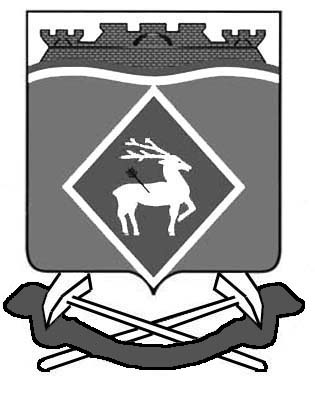 